Приложение к решению Совета депутатов городского поселения Советскийот «__»____________ 2018 года №______ -IVОТЧЕТ О РЕЗУЛЬТАТАХ ДЕЯТЕЛЬНОСТИ ГЛАВЫ ГОРОДСКОГО ПОСЕЛЕНИЯ СОВЕТСКИЙ, АДМИНИСТРАЦИИ ГОРОДСКОГО ПОСЕЛЕНИЯ СОВЕТСКИЙ ЗА 2017 ГОДО результатах деятельности главы городского поселения Советский за 2017 годВ отчетном периоде деятельность главы городского поселения Советский и администрации городского поселения Советский строилась в соответствии с Уставом муниципального образования городского поселения Советский, требованиями Федерального закона от 06.10.2003 № 131-ФЗ «Об общих принципах организации местного самоуправления в Российской Федерации», Бюджетным кодексом Российской Федерации, утвержденным планом мероприятий, в рамках взаимодействия с Советом депутатов городского поселения Советский, Думой Советского района,  администрацией Советского района.Главными задачами в работе главы городского поселения Советский и администрации городского поселения Советский остается исполнение полномочий по решению вопросов местного значения в соответствии со 131 Федеральным Законом «Об общих принципах организации местного самоуправления в РФ».Это, прежде всего основополагающие вопросы жизнедеятельности: составление, рассмотрение, утверждение и исполнение бюджета городского поселения;установление, изменение и отмена местных налогов и сборов;организация в границах поселения электро-, тепло-, газо- и водоснабжения населения, водоотведения, снабжения населения топливом в пределах полномочий, установленных законодательством Российской Федерации; дорожная деятельность в отношении автомобильных дорог местного значения в границах населенных пунктов поселения и обеспечение безопасности дорожного движения на них;обеспечение проживающих в поселении и нуждающихся в жилых помещениях малоимущих граждан жилыми помещениями;создание условий для реализации мер, направленных на укрепление межнационального и межконфессионального согласия, профилактика межнациональных (межэтнических) конфликтов;создание условий для организации досуга и обеспечения жителей поселения услугами организаций культуры; обеспечение условий для развития на территории поселения физической культуры, школьного спорта и массового спорта, организация проведения официальных физкультурно-оздоровительных и спортивных мероприятий поселения; утверждение правил благоустройства территории поселения, осуществление контроля за их соблюдением; организация и осуществление мероприятий по работе с детьми и молодежью; осуществление мер по противодействию коррупции в границах поселения и другие.Главой городского поселения контролируется работа подведомственных предприятий и учреждений, а именно МБУ ГЦУ, МБУ ГЦКиС, МУП «Уютный город».В течение года  результаты обсуждения по тому или иному вопросу принимались на заседаниях Совета депутатов городского поселения Советский и утверждались соответствующими решениями.Основные направления деятельности в отчетном периодеДеятельность главы городского поселения Советский и  администрации в 2017 году была направлена на повышение эффективности расходов бюджета, благоустройство города, решение жилищных проблем, поддержку малого и среднего предпринимательства, организацию и проведение культурно-спортивных мероприятий и реализацию городских муниципальных программ.В целях осуществления контроля и повышения эффективности взаимодействия отделов администрации городского поселения Советский еженедельно проводились аппаратные совещания (всего за 2017года – 50 совещаний). На них регулярно присутствовали председатель Совета депутатов городского поселения Советский  - Медет А.И., периодически присутствовали другие депутаты Совета депутатов городского поселения Советский.В рамках нормотворческой деятельности за отчетный период принято 573 распоряжения и 1692 постановления по личному составу и основной деятельности. Распоряжения и постановления администрации направляются на проверку в Югорскую межрайонную прокуратуру  и находятся под постоянным контролем. Информационным источником для изучения деятельности нашего города является официальный сайт администрации городского поселения Советский.  В специальных разделах сайта размещается значимая для жителей и гостей города информация -  нормативные документы, график приема главы и сотрудников администрации, информация о муниципальных услугах, порядке обращений граждан, состоянии общественной безопасности, предупреждении чрезвычайных ситуаций.Ежедневно обновляется новостной блок.  Также деятельность главы и администрации освещается  в средствах массовой информации – информационном  портале «2 города», районных газетах «Первая Советская» и «Северный вариант», окружной газете «Новости Югры».Глава городского поселения Советский в 2017 году принимал участие в заседаниях следующих органов:Таблица 1.По ВКС (видеоконференцсвязь) с Губернатором и Правительством автономного округа глава городского поселения Советский принимал  участие в совещаниях по следующим направлениям:Профилактика правонарушенийПродажа алкоголя на территориях муниципальных образованийРеализация приоритетных проектов  Меры по реализации муниципальными образованиями Ханты - Мансийского автономного округа - Югры мероприятий по созданию условий для развития территориального общественного самоуправленияСоциальная и гражданская активность жителей содействует органам местного самоуправления в решении задач по развитию городского поселения Советский и способствует укреплению институтов гражданского общества. Осуществлялось взаимодействие с предприятиями и организациями всех форм собственности, с целью укрепления и развития экономики городского поселения Советский.Глава городского поселения Советский активно сотрудничает с общественными организациями. Продолжено взаимодействие с религиозными конфессиями и национальными объединениями.С участием общественных организаций в 2017году проведены ежегодные традиционные мероприятия, посвященные государственным праздникам и памятным датам, в том числе: митинги, посвященные военным праздникам и городская акция «Свеча памяти», приуроченная ко Дню победы и т.д.Под руководством главы городского поселения Советский в 2017 году плодотворно осуществляли свою деятельность следующие Советы:Таблица 3.Большую практику в деятельности главы городского поселения Советский имеют выездные мероприятия, а именно: выездная комиссия по подготовке к работе в осенне-зимний период; выездная комиссия по контролю за техническим и санитарным состоянием детских игровых и спортивных площадок и т.д.Хорошей тенденцией стало проведение общественных слушаний, с привлечением различных категорий населения, организация социологических опросов, осуществление обратной связи с жителями города с привлечением средств массовой информации по определению изменений, ожидающих город в дальнейшем.Только для реализации программы «Комфортная городская среда» было проведено 4 встречи с горожанами, включая ветеранов (пенсионеров) и молодежь (как учащуюся, так и рабочую) и т.д. Проведены общественные слушания по проекту строительства крытой сцены в парке культуры и отдыха городского поселения Советский в рамках федерального проекта  Всероссийской политической партии «Единая Россия» «Парки малых городов».В течение 2017 года осуществлялся ежедневный мониторинг обращений граждан в адрес главы городского поселения и администрации города, размещенных на официальном сайте.За 2017 год в администрацию городского поселения Советский поступило 2996 обращений граждан (в 2016 году - 2985), из них 75 устных (в 2016 год - 291).Динамика письменных, устных и коллективных обращенийДиаграмма 1. Статистические данные по количеству обращений граждан в 2017 году.Из общего числа письменных обращений 6 повторных или 0,2%  от общего числа (2016 год - 5 обращений или 0,2%). Основной причиной их наличия является то, что граждане, получив аргументированные ответы по существу заданных вопросов в соответствии с действующим законодательством, как правило, остались не удовлетворены ответом. Количество коллективных обращений, также осталось практически на том же уровне по сравнению с аналогичным периодом прошлого года, поступило 42 обращения или 1,4% от общего числа обращений (2016 год – 45 обращений или 1,6% от общего числа). Граждане объединяются в коллективы, чтобы  совместно решать такие проблемы, как ремонт и обслуживание домов, качественное предоставление коммунальных услуг, переселение из непригодного жилья, благоустройство дорог.С выездом на место для проверки фактов изложенных в обращениях граждан требующих изучения и принятию мер к их своевременному рассмотрению рассмотрено 543 обращения  или 18,1%  (2016 год -351 обращение или 11,8%) За указанный период в  письменной форме, в форме электронного документа и  устной форме задано 2996 вопросов по тематическим  разделам:Экономика - 1840 (61,4%) вопросов;Жилищно-коммунальная сфера - 1093 (36,5%); Социальная сфера – 21 (0,7%);Оборона, безопасность, законность - 8 (0,3%);Государство, общество, политика - 34 (1,1%).Диаграмма 2. Анализ актуальности проблем жителей городского поселенияСреди тематических разделов по количеству обращений преобладал раздел экономики, в основном по вопросам архитектуры, градостроительства и землепользования.Немалую часть в обращениях граждан занимают вопросы жилищно-коммунальной сферы. Их доля в общем объеме письменных обращений составляет 36,5 % (1093 обращения). Большая часть, это вопросы обеспечения граждан жильем, улучшение жилищных условий, предоставление информации о сроках расселения из жилых домов признанных непригодными для проживания и др. – 658 обращений или 22% от общего числа (2016 год - 876  или 29,3%). Количество вопросов коммунального хозяйства (водоотведение, придомовая территория, детские площадки, борьба с антисанитарией и уборкой мусора, бездействие управляющих организаций, товарищества собственников жилья и др.) составило 434 или 14,5%  (2016 год- 463).Организация личных приемов граждан.За 2017 год главой городского поселения Советский принято 43 гражданина, по всем обращениям даны конкретные поручения и разъяснения, при необходимости авторы информированы о результатах письменно. Таблица 4.Общее состояние исполнения обращений граждан, принятых на личном приеме главой городского поселения СоветскийОсновное количество поступивших устных обращений на личных приемах это вопросы жилищно-коммунальной сферы:- «расселение из домов признанных непригодными для проживания, улучшение жилищных условий, предоставление жилого помещения по договору социального найма, предоставление жилого помещения для временного проживания».- «выполнение работ по ремонту домов, предоставление жилищно-коммунальных услуг и др.».Актуальны вопросы трудоустройства, экологии, социальной поддержки.Контроль за рассмотрением письменных обращений граждан.За отчетный период из общего количества поступивших обращений 2853 граждан (95,2%) получили подробные разъяснения и консультации по интересующим их вопросам, в том числе:- на 662 обращений (22%) были даны ответы разъяснительного характера;- 2061 обращений (69%) поддержано, в том числе приняты меры;- 119 обращений (4%) не поддержано;- 11 (0,4%) перенаправлено для рассмотрения по компетенции.Находятся на рассмотрении - 143 обращения (4,8%).Количество ответов разъяснительного характера снизилось с 24,5% (2016 год) до 22% (2017 год) и возросло количество ответов, имеющих итог исполнения «поддержано» до 69% (было 65,6%), что говорит о более детальном и качественном подходе исполнителей к работе с обращениями граждан.Рассмотренных обращений с истекшим сроком исполнения и иными нарушениями нет.Кроме приема в администрации глава осуществлял взаимодействие с населением и в рамках Дня рождения российской политической партии «Единая Россия» – 1 декабря, Дня Конституции Российской Федерации– 12 декабря.Выездные встречи с населением проходили в районе ПМК (май),  с жителями ул. Советской и ул. Железнодорожной  (сентябрь).Большая работа проведена главой городского поселения Советский в рамках взаимодействия с Отделом Министерства Внутренних Дел Российской Федерации по Советскому району. Решался вопрос о строительстве нового здания, рассматривалась варианты предоставления служебного жилья участковым  уполномоченным полиции и др.Работа с Советом  депутатов городского поселения.Глава городского поселения регулярно принимал участие в заседании Совета депутатов, а так же в работе постоянных  и совместных комиссий:бюджетная комиссия  - 6 заседаний;комиссия по правовым вопросам и регламенту  - 6 заседаний;комиссия по городскому хозяйству -  3 заседаний;комиссия по социальным вопросам  - 5 заседаний;10 заседаний Совета депутатов городского поселения Советский (из них 3 внеочередных).Совет депутатов  в 2017 году рассмотрел 106 проектов, из них 57 проектов было направленно главой городского поселения, 51 проект был принят.В течение года глава городского поселения Советский принимал участие в окружных мероприятиях, а именно:в отчетном собрании Ассоциации «Совет муниципальных образований Ханты – Мансийского автономного округа – Югры»;в ежегодном Югорском промышленном форуме; в семинаре «Реализация государственной и национальной политики»;в заседании межведомственной комиссии Ханты – Мансийского автономного округа – Югры по обеспечению реализации приоритетного проекта «Формирование комфортной городской среды».Неоднократно принимал участие  в заседаниях Совета при Губернаторе ХМАО-Югры по развитию местного самоуправления в Ханты – Мансийском автономном округе – Югре и в заседаниях окружной Думы.Регулярно осуществлялись рабочие поездки в Правительство Ханты – Мансийского автономного округа – Югры, Аппарат Губернатора, окружные Департаменты.С 22.11.2017 по 26.11.2017 главой городского поселения пройдены  краткосрочные курсы повышения квалификации в Уральском государственном экономическом университете.Деятельность Администрации городского поселения Советский за  2017 годСоставление и рассмотрение проекта бюджета поселения, утверждение и исполнение бюджета поселения, осуществление контроля за его исполнением, составление и утверждение отчета об исполнении бюджета поселенияОсновные характеристики бюджета города на 2017 год и на плановый период 2018-2019 годов утверждены решением Совета поселения 5 декабря 2016 года за №23-IV.В течение 2017 года параметры бюджета города корректировались 4 раза. Данные корректировки закреплены решениями Совета поселения №35-IV от 28.02.2017, №44-IV от 27.04.2017., №64-IV от 05.07.2017, №105-IV от 25.12.2017.Решение «О бюджете городского поселения Советский на 2018 год и на плановый период 2019 и 2020 годов» рассмотрено и принято 19 декабря 2017 года за №104-IV.В соответствии с нормами действующего бюджетного законодательства,  в течение отчетного периода:- проводились публичные слушания по проекту решения Совета депутатов городского поселения Советский «Об исполнении   бюджета городского поселения Советский за 2016 год», по проекту решения Совета депутатов городского поселения Советский «О бюджете городского поселения Советский на 2018 год и на плановый период 2019 и 2020 годов»;- подготовлены отчеты об исполнения бюджета за  2016 год, 1 квартал, I полугодие, 9 месяцев 2017 года;- пересмотрено Положение о бюджетном процессе в городском поселении Советский; - подготовлены и рассмотрены в Совете городского поселения отчеты о ходе реализации  муниципальной программы  «Повышение эффективности управления муниципальными финансами городского поселения Советский на 2017-2019 годы», о ходе реализации  муниципальной программы «Обеспечение деятельности органов местного самоуправления городского поселения Советский на 2017 - 2019 годы».В течение всего отчетного периода осуществлялся мониторинг и контроль над исполнением 13 муниципальных программ городского поселения Советский.По итогам 2017 года бюджет городского поселения Советский пополнен на 153,3% от первоначального плана доходов бюджета города и составили 404 151,6 тысяч рублей, расходная часть бюджета исполнена в объеме 404 183,2 тысячи рублей с дефицитом бюджета 31,6 тысячи рублей. Источником погашения дефицита бюджета послужили остатки средств на 01.01.2017 на счетах учета бюджета города.Установление, изменение и отмена местных налогов и сборов поселенияВ течение 2017 года с целью мобилизации дополнительных доходов в  бюджет городского поселения Советский было проведено 4 заседания комиссии по мобилизации дополнительных доходов в бюджет городского поселения Советский, разработан план по организации мероприятий, направленных на увеличение поступающих доходов в бюджет городского поселения Советский. С целью усиления контроля и актуализации поступлений средств за аренду земельных участков и социальный найм дополнительно создана комиссия по работе с физическими и юридическими лицами  своевременно не осуществляющих плату за данные поступления, кроме того актуализирована база начислений за социальный найм позволившая уменьшить сумму недоимки средств. В результате проведенной работы перевыполнение плана поступлений от аренды за земельные участки составило 4 449,8 тысяч рублей от первоначально запланированных средств, за социальный найм жилья 881,8 тысяч рублей. В течение года с целью выявления недоимок в бюджет города и своевременной оплаты местных налогов специалисты управления финансов, экономики и контроля администрации городского поселения Советский принимали участие в рабочих совещаниях с участием Межрайонной ИФНС России №4 по ХМАО-Югре.В связи со вступлением в силу изменений с 01.01.2018 в Налоговый кодекс РФ принято одно решение, связанное с порядком налогоисчисления налога на имущество, в части переименования объектов налогоисчисления. Решений по порядку уплаты земельного налога в течение 2017 года не принималось. Сектор муниципального заказа.На основании Федерального закона от 05.04.2013г. № 44-ФЗ «О контрактной системе в сфере закупок товаров, работ, услуг для обеспечения государственных и муниципальных нужд» за 2017г. было объявлено закупок товаров, работ, услуг на общую сумму 267 912 100 руб., в том числе: 1) аукционы в электронной форме: в количестве 75 на сумму 261 608 700 руб. из них: 2) запрос котировок: в количестве 50 на сумму 6 303 400 руб.Заключены контракты с единственным поставщиком (с монополистами) в количестве 12 на общую сумму 16 365 500 руб. По результатам проведенных процедур размещения заказов были заключены муниципальные контракты в количестве 137 на общую сумму 284 277 600 руб.Организация содержания муниципального жилищного фонда, созданию условий для жилищного строительства выполнены следующие мероприятия:Ресурсоснабжающая организация ОАО «СКС», оказывавшая коммунальные услуги жителям города, с 2015 года находится в стадии банкротства. Взамен ей созданы два предприятия: ООО «Водоканал» и АО «Генерация», по концессионным соглашениям с администрацией Советского района им переданы в пользование объекты коммунальной инфраструктуры города: котельные, сети, канализационно - очистные и водозаборно - очистные сооружения.Согласно Федерального закона от 07.12.2011 416-ФЗ «О водоснабжении и водоотведении» ООО «Водоканал» определен как гарантирующая организация для централизованной системы водоснабжения и водоотведения на территории городского поселения Советский. Приказами Региональной службы по тарифам ХМАО-Югры установлены тарифы для ООО «Водоканал» и ОАО «Генерация». Уровень тарифов сохранен на уровне тарифов, утвержденных для ОАО «СКС».На территории города в текущем 2017 г. осуществляли свою деятельность  семь управляющих компаний - ОАО «Городская управляющая компания»,   ООО «Жилищно-эксплуатационное управление», ООО «УК «Партнер», ООО «УК «Новая волна», ООО «Пульс»,  ООО «Вавилон», МУП «Уютный город Советский». ОАО «Городская управляющая компания» решением суда объявлена банкротом 24.11.2017 г.Ежедневно отслеживалась работа вышеуказанных предприятий с предоставлением информации о наличии аварийных ситуаций и поступлении заявок от жителей, включая жалобы жильцов на температурный режим жилых помещений. Производились комиссионные выезды на место аварий для принятия незамедлительных мер.Принимая во внимание накопленный опыт работы, администрация городского поселения Советский заблаговременно, до наступления потепления, начала работу с руководителями управляющих компаний, председателями товариществ собственников жилья по очистке кровель от снега и наледи, по вывозу излишних скоплений снежных масс с придомовых территорий. Для обеспечения безопасности граждан, проживающих в МКД и предупреждения чрезвычайных ситуаций были разработаны графики по очистке крыш и придомовых территорий жилых домов от снега и наледи.В марте 2017 года был проведен открытый конкурс по отбору управляющей организации для управления многоквартирными домами города Советский, собственниками помещений в которых не выбран способ управления или принятое решение о выборе способа управления не было реализовано. В конкурс были включены 265 многоквартирных домов городского поселения Советский, общей площадью 161 тыс.м2. Сборы за содержание и ремонт общедомового имущества с 1 м2 жилья администрация городского поселения Советский оставила без изменений, на уровне 2016 года, кроме вновь созданного МУП «Уютный город Советский».В целях своевременной подготовки объектов жилищно-коммунального, энергетического  хозяйства и социальной сферы в городском поселении Советский к работе в осенне-зимний период 2017 - 2018 гг. был создан штаб по подготовке к осенне-зимнему периоду, в который вошли представители администрации городского поселения Советский, ресурсоснабжающих организаций и управляющих компаний, составлены графики проведения совместных совещаний, на которых решались задачи по организации в границах поселения электро-, тепло-, газо-  водоснабжения населения и водоотведения.Планы мероприятий ресурсоснабжающих организаций и управляющих компаний города по подготовке объектов ЖКХ и жилищного фонда к работе в осенне-зимний период 2017-2018 гг. были согласованы администрацией городского поселения Советский. На территории города ведут свою деятельность два информационно-расчетных центра по жилищно-коммунальным услугам: КИРЦ АО «ТЭК» и ОАО «УЭК «Советский». В 2017 году активно велась разъяснительная работа с населением и управляющими компаниями городского поселения Советский о порядке начисления и применения тарифов за жилищно-коммунальные услуги.В рамках организации опытной эксплуатации государственной информационной системы ЖКХ (ГИС ЖКХ)  на территории городского поселения Советский и в  целях предоставления «прозрачной» информации для потребителей жилищно-коммунальных услуг (ЖКУ) проводилась обширная работа по регистрации  управляющих компаний и товариществ собственников жилья (ТСЖ) в данной системе, а также по внесению информации об объектах жилого фонда, расположенного на территории городского поселения Советский.В рамках постановления Правительства РФ от 09.07.2016 N 649
«О мерах по приспособлению жилых помещений и общего имущества в многоквартирном доме с учетом потребностей инвалидов» администрацией городского поселения Советский была создана межведомственная муниципальная комиссия, которая проводила работу по обследованию жилых помещений инвалидов и общего имущества в многоквартирных домах, в которых проживают инвалиды, в целях их приспособления с учётом потребностей инвалидов и обеспечения условий их доступности для инвалидов.Межведомственной комиссией было рассмотрено 18 обращений граждан о признании жилых помещений непригодными для проживания и жилых домов аварийными. Проведена обширная работа по сбору документов для рассмотрения их межведомственной комиссией, произведены выезды на данные многоквартирные дома, составлены акты обследований и заключения о дальнейшей эксплуатации домов.В целях улучшения жилищных условий в течение 2017 года администрацией Советский проведены плановый и внеплановый текущие ремонты муниципального жилого фонда администрации городского поселения Советский. Было отремонтировано 25 жилых помещений на общую сумму 1 473 тыс. рублей. Большое внимание было уделено ветхим домам в ПМК, расселение которых не произведено до сих пор. В этом районе капитально отремонтировано 14 крыш общей площадью 740 м2 , утеплено 5 завалинок. Также утепление торцевой стены жилого помещения по адресу ул. Геологов 7-1, замена входной двери с утеплением порога. Всего потрачено на ремонт домов в ПМК – 908,523 тыс. руб. Также в рамках подготовки к осенне-зимнему периоду 2017-2018 силами МУП «Уютный город Советский» были произведены работы по ремонту завалинок и крыш в микрорайоне ПМК. Было отремонтировано и засыпано опилом 3 завалинки, отремонтировано 3 кровли, на общую сумму 25 000 рублей.   Организация наружного освещения.Выполнены строительно-монтажные работы по монтажу линии  Вл-0,4 кВ и установки светодиодного освещения в г. Советский по следующим улицам:Трассовиков – Промышленная, 12 светильников.Солнечная - Свободы и примыкающим переулкам, 38 светильников.Макаренко – Югорская – Юбилейная, 131 светильник.Произведен монтаж освещения в микрорайоне Картопья 3 по улицам - Дачная, Васильковая, Калиновая, Суворова, Тенистая, Ключевая, Яблоневая (13 светильников).Смонтирована новогодняя иллюминация на перекрестке улиц Ленина, Гастелло и на ул. 50 лет Пионерии (ворота в город).Техническое обслуживание наружного освещения на территории городского поселения Советский в 2017 году  выполняла компания ОАО «ЮТЭК – Югорск».С  ООО «Газпром межрегионгаз Север» заключен контракт поставки газа («Наказ матери»). Обеспечена бесперебойная поставка газа к мемориалу.В соответствии с распоряжением Федерального дорожного агентства от 27 февраля 2013 г. N 236-р «Об издании и применении ОДМ 218.6.003-2011 «Методические рекомендации по проектированию светофорных объектов на автомобильных дорогах» выполнены работы по приобретению, установке и подключению светофоров на нерегулируемых пешеходных переходах и перекрестках дорог:Район общеобразовательного учебного заведения МБОУ  СОШ № 4;Перекресток улиц Юности – Макаренко;Улица Киевская.Два раза в месяц проводились  проверки  качества  уличного освещения.Аварии, повлекшие за  собой остановку какого - либо объекта жизнеобеспечения в 2017 году  отсутствуют. Трансформаторные  станции  из  строя  не  выходили.  Уличное  освещение  в городском  поселении  Советский  работало  по  графику. Поставку электроэнергии в 2017  году  осуществляла ОАО «Тюменская  энергетическая  компания».В рамках дорожной деятельности в отношении автомобильных дорог местного значения в границах населенных пунктов поселения, а также осуществление иных полномочий в области использования автомобильных дорог и осуществления дорожной деятельности в соответствии с законодательством Российской Федерации проведена  следующая работа.Ежедневно проверялось  наличие работающей  техники, что фиксировалось в ежедневной сводке. Каждый вторник, совместно с инспектором ГИБДД, ООО «Юграсервистранс» и депутатом Совета депутатов городского поселения Советский проводились  проверки  с составлением актов по качеству  очистки  дорог, пешеходных  переходов, тротуаров,  работу  светофоров,  содержание  дорожных  знаков.В первом и в четвёртом квартале 2017 года выполнялись следующие виды работ по содержанию и обслуживанию дорог городского поселения Советский:Вывозка снежных валов с улиц поселения.Грейдирование дорог с твердым и грунтовым покрытием.Подсыпание противо-гололёдными материалами перекрёстков, пешеходных зон.Подметание выпавших осадков механическими щётками (МТЗ).Регулярная отчистка от снега и льда элементов обустройства, в том числе автобусных остановок, павильонов, площадок отдыха, дорожных знаков, ограждений, тротуаров, пешеходных дорожек и других объектов.Расчистка снега для проезда к пожарным водоёмам.Обслуживание светофоров по городу.Обслуживание земельного участка для складирования снега.Круглосуточное дежурство ответственных работников из числа ИТР на предприятии и снегоуборочной техники на объекте.Объем работ по вывозу снегаЗа первый и четвётый квартал 2017 года было вывезено 116000 м3 снега , что на  54149 м3 больше по сравлнению с 2016 г. Во втором и третьем квартале 2017 года выполнялись следующие виды работ:Производилась механическая отчистка улиц с твердым покрытием от грязи и пыли.Уборка песка вдоль бордюров.Очистка барьерного ограждения и мойка дорожных знаков.Установка дорожных знаков на металлических стойках.Окраска стоек дорожных знаков.Отсыпка песком городских грунтовых дорог.Нанесение разметки  проезжей части дорог и автостоянок.Отсыпка и планировка обочин городских дорог.Планировка откосов насыпей и выемок, исправление повреждений с    добавлением грунта.Устройство дренажных прорезей.Ликвидация съездов с автомобильных дорог (въездов на автомобильные дороги) в неустановленных местах.Поддержание чистоты элементов обозначения границ полосы отвода.Очистка проезжей части от мусора, грязи и посторонних предметов.Устранение деформаций и повреждений (заделка выбоин, просадок, шелушения, выкрашивания и других дефектов) покрытий, исправление кромок покрытий, устранение повреждений бордюров, заливка трещин на асфальтобетонных и цементобетонных покрытиях, восстановление и заполнение деформационных швов. Восстановление поперечного профиля и ровности проезжей части автомобильных дорог с щебеночным, гравийным или грунтовым покрытием автогрейдером.Обрезка веток для обеспечения видимости на перекрестках дорог.Уход за разметкой, нанесение вновь и восстановление изношенной горизонтальной разметки.Очистка и мойка ограждений, катафотов, сигнальных столбиков, светоотражающих щитков на дорожном ограждении. Исправление, поврежденных или не соответствующих действующим стандартам секций барьерных ограждений,  уборка наносного грунта у ограждений и удерживающих буферов; очистка, устранение отдельных повреждений или замена отдельных разрушенных бордюров.Содержание в чистоте и порядке тротуаров.Планировка проезжей части грунтовых дворовых проездов.Отсыпка песком грунтовых дворовых проездов.Обслуживание светофоров по городу.Ремонт асфальтобетонного  покрытия дорог поселения.Всего за 2017 год на подсыпание подтопляемых участков улиц города, а также на подсыпание аварийно опасных участков города израсходовано песка 3 501  м3. Израсходовано из бюджета городского поселения Советский финансовых средств на содержание и обслуживание улично-дорожной сети – 38 669 221 руб.В рамках мероприятий по благоустройству и повышению безопасности дорожного движения на улично-дорожной сети городского поселения Советский в 2017 года были выполнены следующие работы:в первом и  втором квартале 2017 года Муниципальный контракт с ООО  «Строительно-Торговая Компания» на выполнение работ по ремонту и отсыпке щебнем дорожного полотна по ул. В. Чапаева (участок 110 метров) до ул. Юбилейная, по ремонту и отсыпке щебнем автобусного маршрута ул. Петра Багаева в городском поселении Советский.Муниципальный контракт с ИП Бабиков Е.И. на выполнение работ по уборке грунтовалов. Работы  выполнены 31.05.2017  года.Муниципальный контракт с  ООО «Премьер-Энерго» на выполнение работ по монтажу светофорного объекта на перекрестке ул. Ленина - ул. Калинина. Работа выполнена 30.03.2017 года.Муниципальный контракт с ООО  «Строительно-Торговая Компания» на выполнение работ по обустройству проезда (вертикальная планировка с корчеванием) для строительства дорог в мкр. Картопья-1. Работы  выполнены  31.03.2017 года.В первом квартале 2017 году были заключены следующие муниципальные  контракты:Муниципальный контракт с ООО  «Юграсервистранс» на выполнение работ по содержанию и обслуживанию улично-дорожной сети городского поселения Советский на 2017- 2018гг.Муниципальный контракт с  ООО «Премьер-Энерго»  на выполнение работ по приобретению и установке светофоров Т7 на солнечных батареях с дополнительным освещением на нерегулируемом пешеходном переходе. Работа выполнена 10.03.2017 года.Во втором квартале 2017 года были заключены следующие муниципальные контракты:Муниципальный контракт с ООО «Доринвест» на выполнение работ по реконструкции дорог улиц: Макаренко (от улицы Юности до улицы Югорская), Югорская (от улицы Макаренко до улицы Юбилейная), Юбилейная (от улицы Югорская до улицы Губкина). Выполнено 30.10.2017 года.Муниципальный контракт с ООО «Ремдорстрой» на выполнение работ по  проведению технического надзора и контроля при строительстве объекта «Реконструкция дорог улиц: Макаренко (от улицы Юности до улицы Югорская), Югорская (от улицы Макаренко до улицы Юбилейная), Юбилейная (от улицы Югорская до улицы Губкина)». Работа выполнена 31.10.2017 года.Муниципальный контракт с АО «ГК «Северавтодор» на выполнение работ по  ямочному ремонту улично-дорожной сети в городском поселении Советский. Работа выполнена 31.07.2017 года.В  третьем квартале 2017 года были заключены следующие муниципальные контракты:Муниципальный контракт с ООО  «Ремдорстрой» на выполнение работ по  ремонту дорог городского поселения Советский. Работа выполнена 10.10.2017года. Муниципальный контракт с ИП Рязанов на выполнение работ по обустройству тротуара. Работа выполнена 11.08.2017 года.      В  течение  2017 года  администрацией городского поселения Советский  были заключены разовые договора с АО «ГК «Северавтодор»  на выполнение работ по ямочному ремонту  улично-дорожной сети: Ул. Юбилейная - Киевская. Стоимость выполненных  работ составляет 99 979 рублей; Ул. Макаренко (в границах улиц Юности - Киевская), ул. Ленина (в границах ул. О. Кошевого - Калинина). Стоимость выполненных  работ составляет 99 979  рублей).Всего было выполнено работ по ремонту дорожного полотна с твердым покрытием общей площадью 15614 м2.Закончены работы по реконструкции улиц Макаренко - Югорская - Юбилейная  площадью 10720 м2 с укладкой асфальтового покрытия. В рамках профилактики правонарушений в общественных местах и обеспечение функционирования и развития систем видеонаблюдения с целью повышения безопасности дорожного движения.В  первом квартале 2017 года был заключен муниципальный контракт № 0187300002817000003 на оказание услуг по техническому обслуживанию и текущему ремонту системы централизованного видеонаблюдения в городском поселении Советский от 01.03.2017 г., между   администрацией городского поселения Советский и организацией ООО «Айти - Энерджи», общая сумма контракта составила 400 000 рублей.Во втором квартале 2017 года  администрацией городского поселения Советский  были заключены разовые договора с ООО «ФасТел»:На выполнение работ по восстановлению участка волоконно-оптической линии связи по ул. Промышленная. Стоимость выполнения работ составила 43 368 руб.На выполнение работ по восстановлению участка волоконно-оптической линии связи по ул. Гастелло. Стоимость выполнения работ составила 51 364 руб.В  третьем квартале 2017 года  администрацией городского поселения Советский  было проведено обследование оборудования системы АПК «Безопасный город», с целью установления причины выхода из строя оборудования. В  ходе обследования был выявлен ряд неисправностей: не работают камеры видео фиксации расположенные на эстакаде выезд из г.п. Советский - Югорск в количестве 4х штук, температурный режим в серверной нарушен,  кондиционеры вышли из строя, также необходима замена ВОЛС по ул. Трассовиков протяженностью 500 м по причине порыва кабеля не исправны камеры видео фиксации выезд в п. Зеленоборск. Камеры видео фиксации расположенные по ул. Киевская и на выезде в г. Ханты- Мансийск в исправном состоянии. Контракт № 0187300002817000003 с  организацией  ООО «Айти - Энерджи», расторгнут в связи с неудовлетворительным исполнением своих обязательств.В  четвертом  квартале 2017 года администрацией городского поселения Советский  были заключены разовые договора с ООО «ФасТел»:На техническое обслуживание и ремонт систем видеонаблюдения.  Стоимость услуг по договору 79 625 руб.                         На выполнение работ по восстановлению участка волоконно-оптической линии связи. Стоимость работ 76 133 руб.На выполнение работ по восстановлению волоконно-оптической линии связи. Стоимость работ 71 000 руб.Между администрацией городского поселения Советский и ООО «ФасТел» заключен муниципальный контракт от 10.11.2017 г., №  0187300002817000137  на выполнение работ по восстановлению аварийных участков системы видеонаблюдения городского поселения Советский на сумму 397 900 руб. В настоящее время администрацией городского поселения Советский прорабатывается вопрос по модернизации комплексов видео фиксации и подлежит детальной проработке решения совместно с разработчиками системы видеонаблюдения АПК «Безопасный город» и ООО «ФасТел».Участие в организации деятельности по сбору и транспортированию твердых коммунальных отходов.На территории городского поселения Советский сбор и вывоз отходов осуществляет ООО «Вторресурс». Генеральная схема очистки от твердых бытовых отходов, утвержденная постановление № 717 от 20 декабря 2010 года «Об утверждении генеральной схемы очистки от твердых бытовых отходов на территории городского поселения Советский» (продлена распоряжением № 438-р от 24.12.2015). Сбор крупногабаритных отходов осуществляется непосредственно на площадках у контейнеров. Вывоз крупногабаритных отходов осуществляется по мере накопления площадок, но не реже одного раза в неделю.Сбор и вывоз ТКО с территории города Советский производится двумя способами. При первом способе сбор и вывоз ТКО производится с контейнерных площадок по 4 маршрутам, где в работе участвуют 4 спецмашины с графиком работы с 7-00 до 16-00 ч. ежедневно. По четырем маршрутам охвачено 161 точка сбора ТКО, с расположенными на них  450 контейнерами. При втором способе сбор и вывоз ТКО производится непосредственно от граждан, а так же от уборщиков многоэтажных жилых домов, где участвует 1 спецмашина, с разрывным графиком работы с 7-00 до 12-00 ч. и с 17-00 до 20-00 часов вечером.На протяжении 2017 года ежедневно велись работы по санитарной уборке остановочных пунктов, улиц и площадей в городском поселении Советский. В будни работы выполнялись работниками МБУ «Городской центр услуг». Для создания чистоты в выходные и праздничные дни администрация заключает муниципальные контракты с физическими лицами. Согласно заключенных договоров на сбор и вывоз твердых коммунальных отходов ООО «Вторресурс» за три квартала 2017 года было вывезено:- от населения – 85 962 м3;- от предприятий – 12 921 м3;- крупногабаритного мусора – 11 506 м3.С целью поддержания санитарного состояния территории городского поселения Советский на протяжении 12 месяцев заключались договора на общую сумму 274 555 рублей.В рамках данных договоров с территории городского поселения было вывезено примерно 1500 м3 бытового, строительного и крупногабаритного мусора. В летний-осенний период были заключены муниципальные контракты:на оказание услуг по ремонту контейнерных площадок для сбора ТКО. Стоимость муниципального контракта составила 77 872 рублей. В рамках муниципального контракта были отремонтированы и покрашены 30 контейнерных площадок.по устройству бордюров к контейнерным площадкам, сумма муниципального контракта составляла 72 337 рублей. на оказание услуг по ликвидации несанкционированных свалок в объеме 1700 м3, на общую сумму 550543,72 рублей (ООО «ЭКО Ресурс»).по сносу ветхих строений,  объем 1200 м3, на общую сумму 753 000 рублей  (ИП Блюденова И.П.).Заключены договора на уборку строительного мусора,  на уборку бытового мусора, на санитарную уборку, на ликвидацию несанкционированных свалок на сумму 328 897 рублей.В рамках данных договоров с территории городского поселения было вывезено примерно 1100 м3 бытового, строительного и крупногабаритного мусора. Организация ритуальных услуг и содержание мест захоронения.В рамках организации ритуальных услуг и содержания мест захоронения по итогам проведения аукционов в электронной форме был заключен муниципальный контракт с ООО «ЦЕРБЕР» с 31.12.2016 года по 31.12.2017 года. Сумма контракта составляла 878 273,11 рублей.В рамках муниципального контракта осуществляется круглосуточная охрана территории, отвод мест захоронений, ведение архива, санитарная уборка территории  кладбища и прилегающей территории, вывоз мусора, летнее и зимнее содержание дорог. Так же, для поддержания санитарного состояния территории городского кладбища были заключены договора на выполнение работ по дератизации территории городского кладбища с ООО «Окружной дезинфекционный центр» на общую сумму  1 230 000 рублей.Заключен муниципальный контракт на устройство автостоянок у городского кладбища, на сумму 491 956,85 рублей. В рамках муниципального контракта было обустроено две автостоянки, площадь одной стоянки 264 м2, площадь второй стоянки 576 м2. Проведены работы по устройству дренажной системы, общая сумма договоров  299 792 рублей.Организация благоустройства и озеленения территории поселения, их использования, охраны, защиты, воспроизводства городских лесов, лесов особо охраняемых природных территорий, расположенных в границах населенных пунктов поселения.В связи с подготовкой к озеленению городского поселения Советский объявлены и проведены аукционы в электронной форме на озеленение территории городского поселения Советский.По результатам проведенных аукционов заключены муниципальные контракты  на общую сумму 2 639 801 рублей.В рамках заключенных контрактов с мая по сентябрь 2017 года производились следующие работы:Подготовка почвы для устройства газонов и клумб.Выращивание рассады цветов.Высадка рассады в ящики и стационарные клумбы, установка ящиков согласно схемам.Уход за рассадой: рыхление, полив, внесение удобрений, досадка  рассады.Осенняя уборка цветов, ящиков, укрытие на зиму многолетних цветов. Общее количество цветов высаженных в клумбы и вазоныПодпрограмма «Формирование комфортной городской среды  на территории городского поселения Советский на 2017год»На сегодняшний день в Российской Федерации осуществляется реализация приоритетного проекта «Формирование комфортной городской среды». Мероприятия данного проекта направлены на благоустройство общественных зон и дворовых территорий муниципалитетов, для обеспечения благоприятных условий проживания и отдыха граждан.В 2017 году городское поселение Советский стало участником приоритетного проекта. С целью реализации проекта «Комфортная городская среда» на территории городского поселения Советский, разработана и утверждена муниципальная подпрограмма «Формирование комфортной городской среды на территории городского поселения Советский на 2017 год».В рамках реализации данного проекта выполнены работы по благоустройству пешеходной зоны по ул. 50 лет Пионерии, с обустройством сквера «Ворота в город». Указанная территория расположена в центральной части города, по ул. 50 лет Пионерии ежедневно проходит значительный поток пешеходов, как жителей, так и гостей города.Вопрос формирования мероприятий по созданию комфортной городской среды на территории г. Советский (благоустройство пешеходной зоны по ул. 50 лет Пионерии) активно рассматривался на общественных обсуждениях. В рамках обсуждения данных мероприятий были проведены неоднократные встречи с жителями города Советский разных возрастных категорий, а также с общественниками, в том числе: встреча в кинотеатре «Луч», встреча в БУ «Советский политехнический колледж», встреча в зале заседаний Совета ветеранов (пенсионеров), встреча с творческой интеллигенцией. Информация о планировании и реализации мероприятий по формированию комфортной городской среды на территории города Советский была размещена в средствах массовой информации.С целью благоустройства пешеходной зоны по ул. 50 лет Пионерии выполнены следующие виды работ: устройство покрытий пешеходной зоны из тротуарной плитки с учетом требований беспрепятственного передвижения маломобильных групп населения; устройство освещения территории; установка малых архитектурных форм, скамеек и урн; обустройство сквера и газонов; устройство детской площадки; установка стелы с названием города «Советский» в районе железнодорожного вокзала, организация Интернет доступа к Wi-Fi, изготовление и установка арт-объекта «Входная группа «Сквер». Общая площадь  благоустроенной общественной территории – 4174,5м2,в том числе: площадь тротуарных покрытий -2 563,6м2,площадь озеленения (газоны) -1553,7м2,площадь игровой зоны – 57,3м2.Общий объем средств, предусмотренных на реализацию подпрограммы составляет 14 019 832,43  рубля, в том числе по источникам финансирования:за счет средств федерального бюджета и бюджета Ханты-Мансийского автономного округа – Югры – 9 133 000 рублей; за счет средств бюджета городского поселения Советский -  4 886 832,4 рублей.С целью участия городского поселения Советский в реализации проекта «Комфортная городская среда на период 2018 – 2022 годы»  в 2017 году выполнены следующие мероприятия:Разработаны и утверждены новые правила благоустройства городского поселения Советский (Постановление Администрации г.п. Советский № 1260 от 30 октября 2017г.), в соответствие с которыми предусмотрено активное участие жителей  в обсуждении и реализации мероприятий по благоустройству территории нашего города. С целью определения уровня благоустройства городского поселения, создана инвентаризационная комиссия, проведена инвентаризации 84 дворовых территорий многоквартирных домов и 8 общественных территорий, утвержден паспорт благоустройства городского поселения Советский.С учетом результатов проведения инвентаризации и непосредственно по обращениям жителей города, разработана  и утверждена муниципальная подпрограмма «Формирование комфортной городской среды на территории городского поселения Советский на 2018 – 2022 годы».Возможна корректировка подпрограммы по результатам проведения рейтингового (открытого голосования).Детские игровые площадки:В течение года проводились еженедельные выезды на детские площадки с целью проведения визуального и функционального осмотра, выявленные недостатки фиксировались в журнале проверок и устранялись.В зимний период 2017 года,  в целях комфортного и безопасного нахождения детей на детских площадках, создана мобильная бригада для очистки детских площадок от снега. В весенне - летний период, в целях подготовки детских игровых площадок к эксплуатации, проводились работы по отсыпке территории детских площадок песком, ремонту игровых и спортивных элементов. Регулярно проводились работы по санитарной уборке детских площадок, скосу травы,  ремонту и содержанию детских площадок в нормативном состоянии.В мае 2017 года проведен комиссионный осмотр 34 детских дворовых площадок, по результатам которого были составлены акты проверок и дефектная ведомость для исправления выявленных недостатков. Выявленные недостатки были устранены в срок до 30 мая 2017 года, что подтверждено актами, составленными с участием депутатов Совета депутатов городского поселения Советский, специалистов отдела по городскому хозяйству, инспектора отделения участковых уполномоченных полиции и подразделения по делам несовершеннолетних отдела Министерства Внутренних Дел России «Советский», начальника отдела по организации и деятельности комиссии по делам несовершеннолетних и защите их прав Департамента социального развития администрации Советского района, представителя АО «ЮРЭСК», представителя отдела по работе с детьми и молодежью администрации городского поселения Советский.В 2017 году проведены открытые аукционы в электронной форме на  приобретение детского игрового оборудования, результате заключены муниципальные контракты на общую сумму 471 829,65 рублей и приобретено 8 игровых элементов.     Подготовка к праздникам 1мая, 9 мая, 12 июня:В апреле 2017 года произведен комиссионный осмотр мемориала памяти «Наказ матери». По результатам осмотра, в рамках гарантийных обязательств, проведены работы по ремонту ограждения чугунной звезды, замена поврежденных мраморных плит.В целях подготовки к проведению праздников 1мая и 9 мая, и улучшения эстетического облика города были выполнены следующие работы: побелка тополей, окраска бордюров, оштукатурены и покрашены  парапеты, оштукатурена и покрашена стела на площади ДК «Сибирь», оштукатурены и покрашены  поворотные кольца -  перекресток ул.  Киевская - ул. Гастелло, перекресток ул. Киевская - ул. Гагарина, по ул. Ленина, на железнодорожном вокзале, отремонтированы и окрашены флагштоки, произведена покраска скамеек, осуществлена покраска урн для мусора.В целях организации и проведения праздничного салюта посвященного Дню Победы, проведена котировка и заключен контракт на сумму 229 800 руб. Контракт выполнен в полном объеме.Новогодние мероприятияВ целях подготовки и проведения новогодних праздников, создания праздничного настроения у жителей и гостей города проведены следующие мероприятия: - установка и оформление новогодней ели на площади  ДК «Сибирь»; - выполнены работы по обустройству ледового городка на площади ДК «Сибирь» (скульптурные композиции изо льда: Дед Мороз и Снегурочка, скульптурная композиция «2018», скульптура для фотографирования, скульптура «Трон», скульптурная композиция «Лабиринт»). Выполнены работы по устройству двух ледяных горок и ограждения вокруг ели. Все скульптурные композиции оснащены светодиодной подсветкой.В целях обеспечения сохранности ледяных и снежных фигур, установленных на площади ДК «Сибирь» заключены договоры на охрану объектов на общую сумму 60 000 рублей.Выполнены работы по новогоднему оформлению пешеходной зоны по ул. 50 лет Пионерии. С этой целью приобретено  50  светодиодных гирлянд для оформления деревьев, а также 10 фигур - 2d со светодиодной подсветкой.В целях проведения работ по частичной замене поврежденных гирлянд, размещенных на центральных улицах города приобретено 300 метров светодиодных гирлянд.В целях организации и проведения праздничного  новогоднего салюта проведен открытий аукцион и заключен муниципальный контракт на сумму 225 100 рублей, контракт выполнен в полном объеме.Владение, пользование и распоряжение имуществом, находящимся в муниципальной собственности поселения.В 2017 году для предоставления муниципальной услуги «Бесплатная передача в собственность граждан Российской Федерации занимаемых ими жилых помещений в муниципальном жилищном фонде (приватизация жилых помещений)» была проведена следующая работа:Консультации граждан по приватизации – 58 (в 2016 – 64);Сформированы и поданы запросы в Федеральную службу государственной регистрации, кадастра и картографии (портал rosreestr.ru) о предоставлении выписок из ЕГРН на квартиры, жилые дома, о правах отдельных лиц, о правоустанавливающих документах, о кадастровой стоимости, о переходе прав, а также регистрация первичного права по реестру муниципальной собственности МО г.п. Советский – 521 (в 2016 – 517);Обработано и оформлено пакетов документов по приватизации – 42 (квартиры);При предоставлении муниципальной услуги «Предоставление сведений из реестра муниципального имущества» были подготовлены следующие документы:предоставление  выписки из реестра муниципальной собственности –  159;выдача справок об отсутствии помещения в муниципальной собственности – 12;Проведена инвентаризация имущества администрации городского поселения Советский, муниципальной казны и имущества МБУ «Городской центр культуры и спорта»;- переоформлены договора безвозмездного пользования и оперативного управления муниципальным имуществом с муниципальными бюджетными учреждениями (экономический эффект для бюджета составляет порядка 500 тыс. руб. в год);- подготовлены договора о закреплении муниципального имущества на праве хозяйственного ведения с МУП «Уютный город Советский»;- зарегистрировано право муниципальной собственности на 7 867 м. городских дорог;- по итогам актуализации раздела 1 реестра муниципальной собственности (жилищный фонд) за 2014-2016 годы, внесены корректировки в Приложения № 2 (список помещений, находящихся в муниципальной собственности) к договору с Югорским фондом капитального ремонта многоквартирных домов, в результате появится переплата в размере 791,4 тыс.руб., которая повлечет за собой уменьшение платежей по взносам на капитальный ремонт квартир в 2018 году на соответствующую сумму.- проведено 16 аукционов в т.ч. на земельные участки – 12 аукционов (финансовый результат  проведенных аукционов составил 1 838 005 руб. арендной платы в год), а так же движимое имущество, находящееся в муниципальной собственности (автотранспорт) – 4 аукциона (финансовый результат  проведенных аукционов составил  260 317,5 рублей).Внесены необходимые изменения в НПА - регламент предоставления муниципальной услуги «Бесплатная передача в собственность граждан Российской Федерации занимаемых ими жилых помещений в муниципальном жилищном фонде (приватизация жилых помещений)». Дополнительно к вопросу местного значения - владение, пользование и распоряжение имуществом, находящимся в муниципальной собственности поселения: 	В 2017 года на постоянной основе организована судебно-претензионная работа по взысканию задолженности по арендной плате за землю. По ведению претензионной работы в части взыскания задолженности по арендной плате за период с  апреля 2017 по декабрь 2017: направлено 69 претензий на сумму 16 335 000 рублей, из них оплачено в досудебном порядке – 3 323 000 рублей. По заявлению администрации городского поселения Советский выдано 7 судебных приказов на сумму 1090 000 рублей. Подано исковых заявлений – 11, на сумму 4 220 000 рублей, из них в рамках процедуры банкротства – 1 исковое заявление на сумму 238 000 рублей. По фонду «Жилище»: направлено 20 претензий на сумму 4 650 000 рублей, из них в рамках процедуры банкротства -  941 000 рублей.	Продолжается  деятельность по ведению претензионной работы в части взыскания задолженности за социальный  найм. Так, за 2017 год:	- направлено претензий – 330  на сумму 3 443 980, 97 рублей;	-  подано 57 заявлений о выдаче судебных приказов  на сумму 980 341 рублей, из них 41 направлено приставам, 16 – на рассмотрении;	- заключено 18 соглашений о поэтапном погашении задолженности на сумму около 300 000 рублей.Информация о ведении дел в судах (Советский районный суд)- 7 граждан обратились в Советский районный суд ХМАО-Югры с исковым заявлением о признании нанимателем жилого помещения и обязании заключения договора социального найма жилого помещения, все иски удовлетворены в пользу граждан;- 2 исковых заявления Администрации городского поселения Советский о возмещении ущерба, причиненного в результате дорожно-транспортного происшествия на общую сумму 122026, 28 было рассмотрено в суде. Оба исковых заявления удовлетворены в полном объеме - находятся на исполнении в ФССП по ХМАО-Югре;- 2 исковых заявления о возмещении ущерба, причиненного ДТП, где Администрация выступала в качестве ответчика,  было рассмотрено в Советском районном суде. Сумма ущерба составила 251 472,76 рублей. По одному исковому заявлению судом отказано в удовлетворении заявленных требований, по второму – истец отказался от иска;- 1 исковое заявление от гражданина о возмещении ущерба, причиненного здоровью (травма руки в связи гололедом на дороге). Иск удовлетворен, суд обязал администрацию выплатить гражданке 80000 рублей. Решение суда исполнено в полном объеме;- 2 исковых заявления от граждан  о признании права на самовольную постройку- оба удовлетворены в полном объеме;- 2 исковых заявления от граждан о предоставлении жилого помещения по договору социального найма- 1 исковое заявление удовлетворено в полном объеме о предоставлении ребенку-инвалиду жилого помещения. По второму исковому заявлению суд отказал в удовлетворении иска;- 3 заявления администрации городское поселение Советский о предоставлении отсрочки исполнения решения суда. 2 – ликвидация несанкционированных свалок, отсрочка предоставлена до 01.06.2017, до 01.06.2018, 1-строительство пожарных водоемов - отсрочка предоставлена до 01.01.2019;- 1 заявление гражданина об исправлении описки решения Советского районного суда-удовлетворено в полном объеме;- 1 исковое заявление гражданина о признании членом семьи нанимателя - удовлетворено в полном объеме;- 2 исковых заявления  от граждан об отмене распоряжения и снятии дисциплинарного взыскания, по которым администрация городского поселения Советский выступала в качестве ответчика - суд отказал в удовлетворении исковых требований в полном объеме;- 1 исковое заявление о признании незаконным решения администрации городского поселения Советский о переводе жилого помещения в нежилое- отказ в удовлетворении заявленных требований;- 1 исковое заявление от граждан  признании права собственности на квартиру в порядке приватизации - указанное требование оставлено Советским районным судом без рассмотрения;- 2 исковых заявления о выселении из жилого помещения без предоставления другого жилого помещения, где администрация городского поселения Советский выступала в качестве истца- 1 исковое требование удовлетворено в полном объеме, по одному исковому заявлению Советским районным судом отказано в удовлетворении заявленных требований.- 6 исковых заявлений о сохранении жилого помещения в реконструированном состоянии удовлетворены в полном объеме;- 6 заявлений об установлении факта принадлежности правоустанавливающих документов:5 заявлений удовлетворены в полном объеме;1 заявление оставлено без рассмотрения;- 1 исковое заявление о расторжении договора социального найма, где Администрация городского поселения Советский выступала в качестве ответчика - в удовлетворении заявленных гражданином требований отказано в полном объеме;- 1 исковое заявление о признании отказа администрации городского поселения Советский в присвоении земельному участку адреса незаконным, обязании присвоить адрес - требование гражданина удовлетворено в полном объеме;- 3 административных исковых заявления о признании заключения Межведомственной комиссии по вопросам признания помещения жилым, жилого помещения пригодным (непригодным) для проживания и многоквартирного дома аварийным и подлежащим сносу или реконструкции  администрации городского поселения Советский незаконным:2 заключения Межведомственной комиссии признаны незаконными;в требовании о признании третьего заключения незаконным Советским районным судом отказано;- 1 исковое заявление о признании права собственности на объект недвижимости удовлетворено в полном объеме;- 7 протоколов об административном правонарушении, совершенном администрацией городского поселения Советский,  было рассмотрено в Советском районном суде,   (протоколы на первоначальную сумму - 750 тысяч  рублей,  из них  в суде снизили сумму штрафов до 330 тысяч рублей);- 1 исковое заявление о признании договора аренды земельного участка недействительным применении последствий недействительности сделки о включении в наследственную массу и признании права собственности на жилой дом, где администрация городского поселения Советский выступала в качестве ответчика- требование гражданина удовлетворено в полном объеме;- 3 заявления о признании отсутствующим права собственности на объект недвижимости, по результатам рассмотрения которых между администрацией городского поселения Советский и гражданами были заключены мировые соглашения (в пользу администрации городского поселения Советский  взыскано 121 805,56  рублей;- 1 исковое заявление Югорского межрайонного прокурора к администрации городского поселения Советский о ликвидации несанкционированных свалок на территории города - решение Советского районного суда об удовлетворении заявленных требований;- 4 исковых заявления о включении в наследственную массу, из которых:3 заявления удовлетворены;по одному заявлению Советским районным судом отказано в удовлетворении;- 1 административное исковое заявление о признании недействительным постановления Администрации городского поселения Советский от 19.04.2017 № 359 «О снятии с учета граждан, желающих приобрести земельный участок для индивидуального жилищного строительства» - в удовлетворении заявленных гражданином требований отказано;- 1 жалоба  главы городского поселения Советский в суд на постановление Управления ФАС по ХМАО-Югре о наложении штрафа в размере 50 000 рублей. Жалоба удовлетворена, производство по делу прекращено.Арбитражный суд ХМАО-Югры.- 1 исковое заявление ООО «Управляющая компания «Новая волна» к администрации городского поселения Советский о взыскании с неё в пользу ООО «Управляющая компания «Новая волна» задолженности по муниципальному контракту на выполнение работ по ремонту пожарных водоемов на сумму 584631,00 рублей за 2015 год (заявлено в пределах общего срока исковой давности). Решением Арбитражного суда ХМАО-Югры заявленные требования удовлетворены. В настоящее время готовится кассационная жалоба.- 1 заявление администрации городского поселения Советский  к Управлению ФАС по ХМАО-Югре о признании незаконным решения и отмене предписания. В удовлетворении заявления отказано.В целях исполнения полномочий в сфере градостроительной деятельности, в соответствии с Федеральным законом от 06.10.2003 № 131-ФЗ «Об общих принципах организации местного самоуправления в Российской Федерации», Уставом городского поселения Советский, управление архитектуры градостроительства и землеустройства за 2017 год провело следующие виды работ (сравнительный анализ):Диаграммы, отражающие объем выполненных работ за 2017 год и 2016 год по оказанию муниципальных услуг.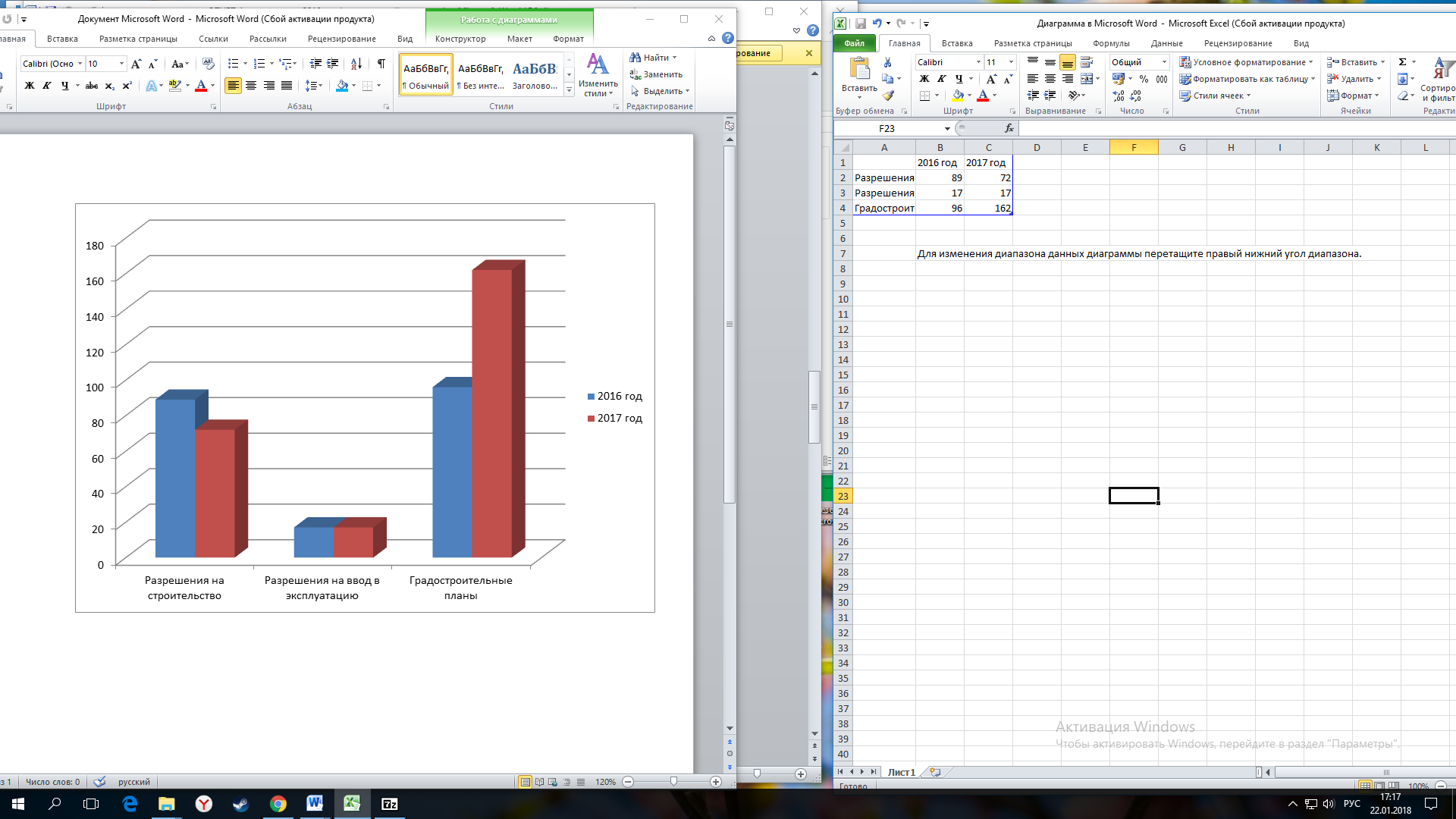 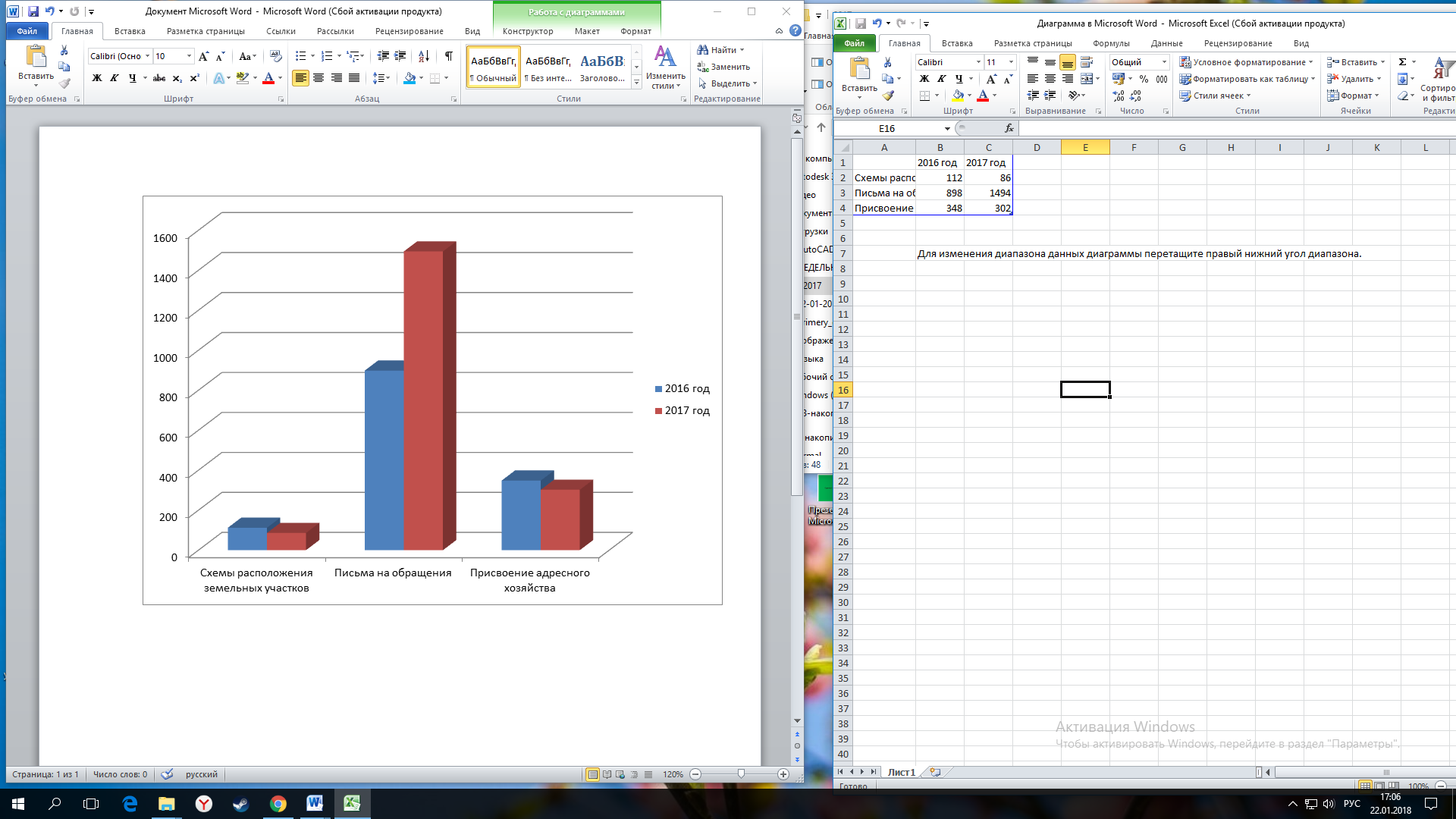 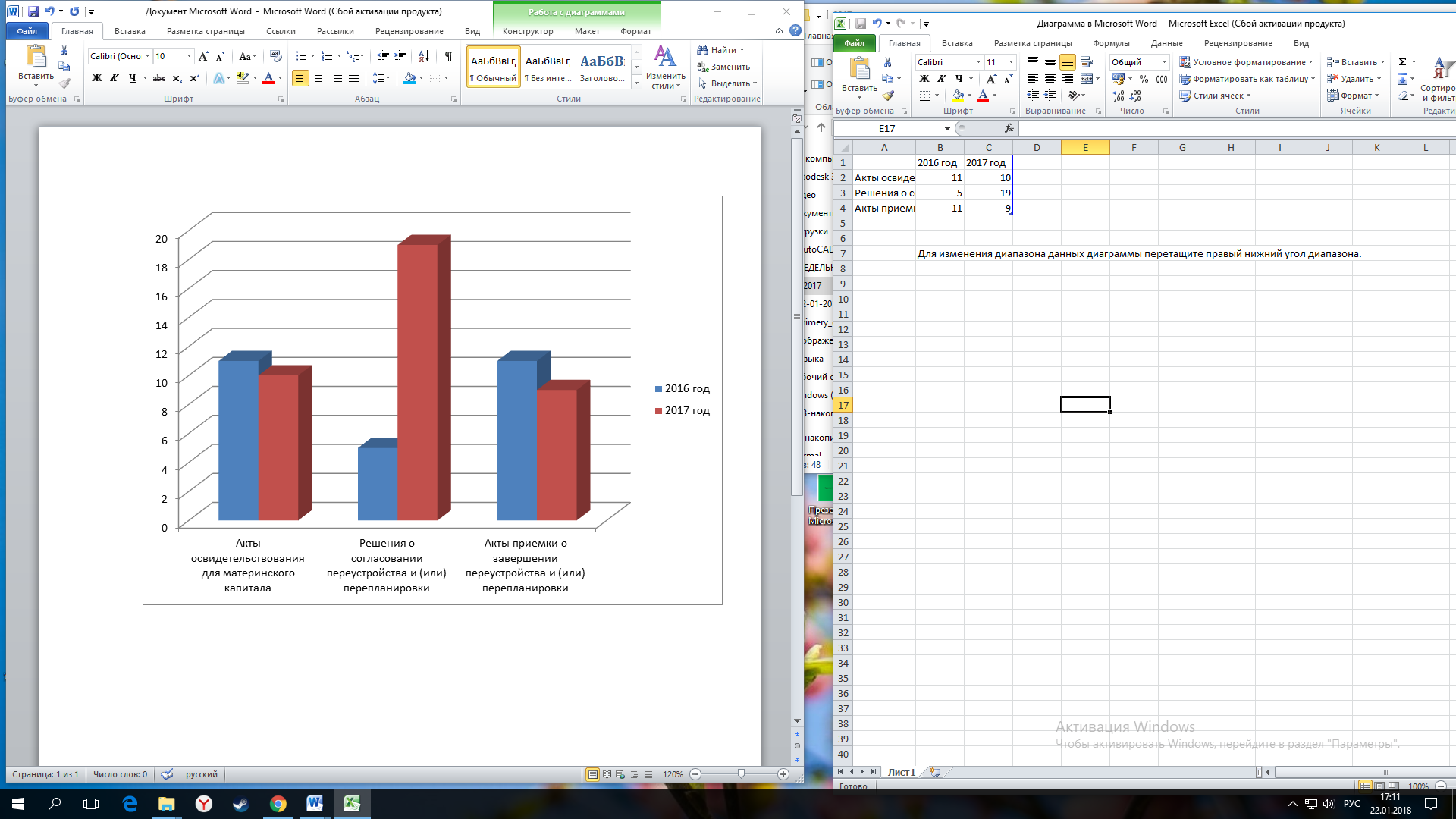 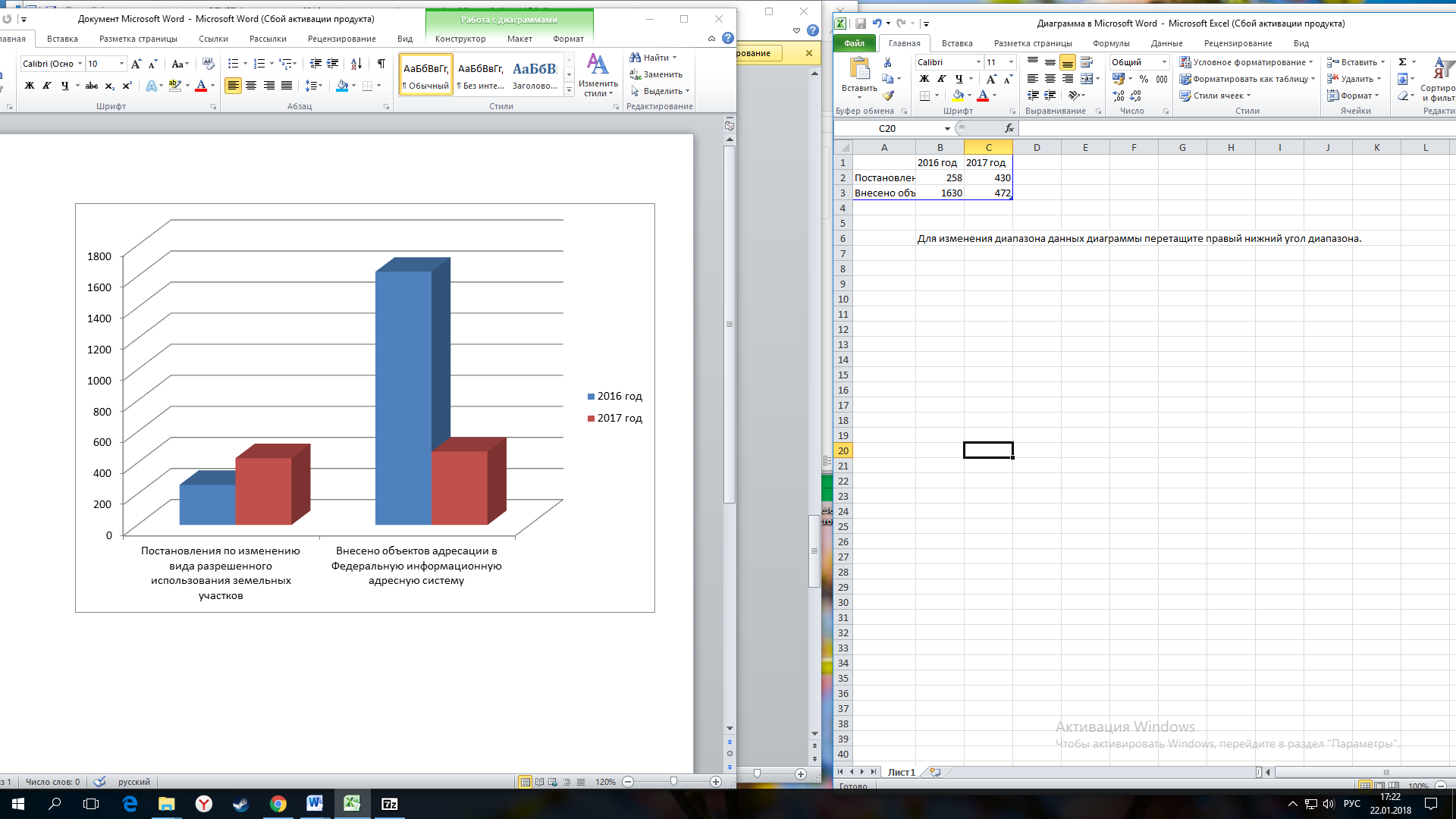 Объем работ, выполненных управлением архитектуры градостроительства и землеустройства администрации городского поселения Советский за 2017 год в части оказания муниципальных услуг увеличился в среднем на 48,6 % по сравнению с 2016 годом, при этом было внесено значительное количество объектов адресации в Федеральную информационную адресную систему. В 2017 году управлением архитектуры и градостроительства администрации городского поселения Советский совместно с отделом по городскому хозяйству был выполнен значительный объем работ по подготовке аукционной документации на реконструкцию дорог по улицам Макаренко, Югорская, Юбилейная, а также аукционной документации на проведение технического надзора и контроля за реконструкцией данных дорог. Выполнен значительный объем работ по реализации программы «Комфортная городская среда», а именно: составлены схемы существующего благоустройства дворовых территорий и общественных зон, подготовлена актуализированная редакция Правил благоустройства, подготовлены эскизные дизайн-проекты для перспективного благоустройства территорий.  Проведен аукцион на выполнению работ по разработке дислокации дорожных знаков на территории городского поселения, проведены мероприятия по переносу тротуара у детского сада по ул. Радужная в г. Советский с целью организации парковочных мест с покрытием из щебня, проведены мероприятия по подготовке технических планов и постановке на государственный кадастровый учет автомобильных дорог.  Обеспечение малоимущих граждан, проживающих в поселении и нуждающихся в улучшении жилищных условий, жилыми помещениями в соответствии с жилищным законодательством. Во исполнение вышеуказанного полномочия отделом по жилищным вопросам проведена следующая работа:  1. В соответствии с требованиями отчетности велась корректировка списка граждан, вставших на учет в качестве нуждающихся в жилых помещениях, по результатам, которой были формированы списки граждан состоящих на учете в качестве нуждающихся в жилых помещениях, предоставляемых по договорам социального найма из муниципального жилищного фонда, по состоянию на 24.04.2017 года. На учете нуждающихся в жилых помещениях по договору социального найма на 31.12.2017 года состоит – 1681 семьи.В соответствии с законодательством РФ прошло перерегистрацию – 50 человек. Ведется выдача сведений гражданам, состоящим на учете и относящимся к льготным категориям, необходимых для получения ими мер государственной поддержки. Ежемесячно в администрацию Советского района предоставлялись отчеты по гражданам, состоящим на учете:1) Сведения о количестве граждан, состоящих на учете в качестве нуждающихся в жилых помещениях, предоставляемых по договорам социального найма, с разбивкой по льготным категориям, имеющим в соответствии со ст. 7.4 Закона ХМАО-Югры №57-оз от 06.07.2005г. «О регулировании отдельных жилищных отношений в Ханты-Мансийском автономном округе - Югре» право на бесплатное предоставление земельных участков для строительства индивидуального жилого дома.2) Информация о количестве многодетных и молодых семей, состоящих на учете при администрации городского поселения Советский.3) Сведений по обеспечению жильем бывших несовершеннолетних узников концлагерей, гетто и других мест принудительного содержания, а также граждан, страдающих тяжелыми формами хронических заболеваний, при которых невозможно совместное проживание граждан в одной квартире.4) Сведения о количестве граждан, вставших на учет на получение земельного участка под индивидуальное жилищное строительство. 2. Подготовлены постановления администрации городского поселения Советский:о принятии на учёт  - 15 постановлений.о снятии с  учёта  - 51 постановление.о внесении изменений в списки очередности  - 9 постановлений.Проведена работа по формированию  сведений для Департамента строительства Ханты-Мансийского автономного округа-Югры в части списков граждан и членов их семей, состоящих на учете для предоставления жилых помещений на условиях социального найма, граждан и членов их семей, состоящих на учете на получение земельного участка под индивидуальное жилищное строительство, для внесения в Автоматизированную информационную систему учета граждан, нуждающихся в получении государственной поддержки в жилищной сфере Ханты-Мансийского автономного округа – Югры (ГПЖС ХМАО-Югры). Сформирована и предоставлена информация на 5061 человек.Кроме исполнения указанного полномочия отделом велась следующая работа:Отделом по жилищным вопросам  заключено договоров:социального найма – 54 безвозмездного пользования – 109 найма служебного жилого помещения – 5  найма маневренного фонда – 2 безвозмездного пользования (регистрация по месту пребывания) – 15 Изготовлено дубликатов договоров социального найма – 10 Также заключены дополнительные соглашения к договорам социального найма о внесении изменений – 71 Расторгнуто и прекращено договоров социального найма - 34Расторгнуто договоров найма специализированного жилищного фонда -  6 В части ведения учета граждан, желающих получить земельные участки для индивидуального жилищного строительства:о принятии на учёт  - 21 постановление.о снятии с  учёта 47 постановлений.об отказе в принятии на учёт 3 постановления.о предоставлении земельных участков 6 (из них 3 многодетным).В части ведения учета льготных категорий граждан для предоставления земельных участков под садоводство:принято на учет 5 семей.отказано в принятии на учет 1 семье.предоставлен 1 участок.Проводятся действия по актуализации списка граждан, состоящих на учете желающих получить земельные участки для индивидуального жилищного строительства.Проведена письменная работа (с обращениями, ходатайствами, запросами):с организациями – 253 письма;с администрацией Советского района – 247 писем.В отдел по жилищным вопросам за 2017 год поступило на рассмотрение 658 обращений, в том числе письменных 616 заявлений разного характера. Всего рассмотрено 22% всех обращений (и устных и письменных).Направлено гражданам: уведомлений о заключенных договорах найма – 185.уведомлений о заключении дополнительных соглашениях к договорам -71.уведомления на заключение договоров найма – 62.	Проведено 46 заседаний комиссии по жилищным вопросам. На них рассмотрено 322 вопроса различного характера.С целью реализации Указа Президента РФ от 25.04.2013 г. № 417 «О подготовке к проведению празднования 70-й годовщины Победы в Великой Отечественной войне 1941-1945 годов», распоряжения Правительства ХМАО-Югры от 28.11.2013 г. № 618-п «О плане основных мероприятий по подготовке и проведению празднования 70-й годовщины Победы в Великой Отечественной войне 1941-1945 годов в ХМАО-Югре» была проведена работа по выявлению ветеранов Великой Отечественной войны нуждающихся в улучшении жилищных условий (проверка жилищных условий). Сформирован список ветеранов, инвалидов, семей, имеющих детей-инвалидов, нуждающихся в улучшении жилищных условий, вставших на учет до 01.01.2005 года по состоянию на 31.12.2017 года – 169 человек.Отчет по формированию архивных фондов за 2017 годВ 2017 году приняты и отсортированы 375 томов временного и постоянного сроков хранения за 2014-2016 годы: 2014 г. (31 том):- Управление экспертно-правовой работы (12 томов);- Управление архитектуры, градостроительства и землепользования (19 томов).2015 г. (63 тома):- Бухгалтерия (63 тома).2016 г. (281 том):- Приёмная Администрации (58 тома);- Карточки обращений граждан (21 томов);- Бухгалтерия (46 тома);- Управление экспертно-правовой работы (12 томов);- Отдел по жилищным вопросам (50 томов);- Отдел муниципальной собственности (16 томов);- Общий отдел (24 томов);- Отдел торговли и предпринимательства (2 тома).- Управление архитектуры, градостроительства и землепользования (36 томов).- Отдел по вопросам культуры, спорта и по работе с детьми и молодежью (6 томов)- Отдел по городскому хозяйству (6 томов)- Управление финансов, экономики и контроля (4 тома)Был произведён отбор и оформление дел личного состава, имеющих срок хранения 50 и 75 лет, администрации городского поселения Советский и МБУ «Городской центр услуг» 2016 и 2017 годов в количестве 48 томов. Дела сформированы и находятся в архиве администрации городского поселения Советский.Проведена работа по сдаче дел, имеющих постоянный срок хранения в архив Советского района, за 2013 году (в количестве 123 тома). Дела переданы на хранение согласно утвержденной описи № 5.Проведена работа со специалистами отделов Администрации городского поселения Советский по приведению документооборота в отделах в соответствие с текущей номенклатурой дел.Разработана опись дел по личному составу Администрации за 2014 г. (в количестве 49 томов), и отправлена на утверждение Экспертно-проверочной методической комиссии Службы по делам архивов ХМАО-Югры. Дела будут храниться в архиве Администрации городского поселения 50 и 75 лет.Разработана опись дел постоянного срока хранения сформированных за 2014 год (в количестве 107 томов), и отправлена на утверждение Экспертно-проверочной методической комиссии Службы по делам архивов ХМАО-Югры. Дела будут передаваться в архив Советского района на постоянное хранение в 2018 году.На основании описи дел временного срока хранения, отобраны к уничтожению как не имеющие научно-практической ценности дела, так и утратившие практическое значение документы с 2010 г. по октябрь 2011 г. включительно. Дела в количестве 48 единиц уничтожены путём сжигания, с составлением протоколов и актов.На протяжении года в архивный отдел Администрации городского поселения поступали запросы от физических (7 шт.) и юридических лиц (5 шт.)В области развития предпринимательства, торговли и общественного питания.Разработано и утверждено положение «О координационном Совете по развитию малого и среднего предпринимательства при главе городского поселения Советский», определен Порядок создания координационных и совещательных органов в области развития малого и среднего предпринимательства,  утвержден состав комиссии по отбору членов состава координационных и совещательных органов.Проведено 3 заседания координационного Совета по развитию предпринимательства, на которых рассматривались такие вопросы, как:  - утверждение плана работы на год;- обсуждение проекта постановления о координационном Совете, внесение  изменений, предложений;- обсуждение проблем субъектов малого и среднего предпринимательства (проведен опрос и анализ проблем предпринимательства города);- разработка мер по выявлению лиц, осуществляющих незаконную предпринимательскую деятельность;- рассмотрение правил благоустройства городского поселения Советский, внесение  изменений, предложений;- отчет по исполнению плана мероприятий муниципальной программы «Развития малого и среднего предпринимательства на территории городского поселения Советский на 2017-2019 год» и др.		Проведено награждение субъектов малого и среднего предпринимательства г.п. Советский благодарственными письмами, сувенирами и букетами цветов в День российского предпринимательства (10 субъектов). 21.06.2017г. проведено рабочее совещание при главе городского поселения Советский с субъектами малого и среднего предпринимательства, осуществляющими свою деятельность на территории восточной промышленной зоны г.п. Советский по вопросам строительства (реконструкции) восточной объездной дороги.С целью ликвидации стихийной торговли на территории города Советский в рамках реализации мероприятий муниципальной программы «Развитие малого и среднего предпринимательства на территории городского поселения Советский на 2017-2019 годы» приобретено 16 нестационарных торговых объектов (павильоны) с их последующей установкой на торговую площадку в районе ТЦ «Эолис» по ул. Киевская, 16. При главе городского поселения было проведено два собрания с жителями, осуществляющими незаконную торговлю на улицах города. Торговая площадка начала работу с октября 2017 года. На лиц, продолживших осуществление незаконной торговли, составлено 13 протоколов об административном правонарушении.Проведено награждение благодарственными письмами 19 участников ярмарки, организованной к Дню России 12 июня 2017г.Организован и проведен конкурс снежных фигур «Снежная фантазия -2017». В конкурсе приняли участие 13 хозяйствующих субъектов, но для оценки членам конкурсной комиссии были представлено лишь 11 снежных фигур, исполненных предприятиями: БУХМАО-Югры «РЦ «Солнышко»; ИП Мазунин А.С.; ИП Мазунина К. А.; ООО «Орион»; ООО «Таежник»; ИП Сдобников Е.В.; ООО «РекламГрупп»; ИП Артемьев Е.А.; БУ «Советский политехнический колледж»; МАДОУ «Детский сад Радуга»; Верхнекондинская дистанция пути – структурное подразделение Свердловской дирекции инфраструктуры – структурного подразделения Центральной дирекции инфраструктуры – филиала ОАО «РЖД». Проведено награждение победителей и участников конкурса дипломами, благодарственными письмами и денежными призами.Мероприятия, реализуемые сектором ГО и ЧС.В целях реализации вопросов местного значения по обеспечению первичных мер пожарной безопасности в границах городского поселения Советский,  защите населения и территории поселения от чрезвычайных ситуаций природного и техногенного характера утверждено постановление  от 27.10.2016 г.  № 1222   (изм.  от 15.05.2017 г. № 445) «Об утверждении муниципальной программы «Защита населения на территории г.п. Советский от чрезвычайных ситуаций, обеспечение пожарной безопасности в г.п. Советский на 2017-2019 годы».В 2017 году по данной программе исполнено 85%.  Аварийно-спасательные мероприятия в 2017 г. не производились. В 2017 году проведено пять заседаний комиссии по предупреждению и ликвидации чрезвычайных ситуаций и обеспечению пожарной безопасности Администрации г.п. Советский (далее – КЧС и ОПБ),   из них четыре плановых ежеквартальных заседаний и одно внеочередное – в связи с пожаром и введении режима чрезвычайной ситуации федерального уровня  на территории Ростовской области. На заседаниях КЧС и ОПБ присутствовали  представители ОНДиПР (по городам Югорск, Советский и Советскому району)  Главного управления  МЧС России по ХМАО-Югре, ФГКУ «9 ОФПС по ХМАО-Югре»,  ООО «Водоканал», управляющих компаний, председатели СОТ. Вынесено 31 решение, из них выполнено 30 решений, исполнение одного решения находится в работе сектора ГО и ЧС.В 2017 году проведена работа по совершенствованию нормативно-правовой базы в области гражданской обороны и защита населения и территории городского поселения Советский от чрезвычайных ситуаций природного и техногенного характера:Подготовка мероприятий по эвакуации населения, материальных и культурных ценностей: проведены 4 заседания эвакуационной комиссии, информирование населения по вопросам эвакуации населения,  уточнена схема приема и размещения населения, откорректированы план основных мероприятий по приему размещения эваконаселения и схемы оповещения и сбора эвакоприемной комиссии, обновлены документы приемного эвакуационного пункта и пунктов временного размещения городского поселения Советский, разработаны документы на вновь созданные пункты временного размещения, длительного проживания эвакуируемого населения, проведены занятия и тренировки с членами приемного эвакуационного пункта по теме «Тренировка по сбору членов эвакоприемной комиссии», с членами пункта временного размещения по теме: «Тренировка по сбору членов эвакоприемной комиссии».В весенний период 2017 года проведена работа по ликвидации мест подтопления придомовых территорий на территории городского поселения Советский.Осуществляется поддержание в состоянии постоянной готовности системы централизованного оповещения населения: обслуживание системы оповещение производится ПАО «Ростелеком» на основании договора и включает в себя предоставление  услуг связи и поддержание технического состояния. Созданы пункты временного размещения, длительного проживания пострадавшего населения городского поселения Советский при чрезвычайных ситуациях природного и техногенного характера: в целях обеспечения условий для первоочередного жизнеобеспечения  эвакуируемого населения, пострадавшего в чрезвычайных ситуациях на территории городского поселения Советский созданы пять пунктов временного размещения и пять пунктов длительного проживания. На  каждом пункте утвержден состав администрации, проведено обучение членов ПВР и ПДП, разработан комплект соответствующих документов.Создан и функционирует телефон «Горячая линия»: в целях эффективного взаимодействия населения с администрацией городского поселения Советский и повышения уровня информированности населения  о чрезвычайных ситуациях.Осуществление подготовки и содержание в готовности необходимых сил и средств для защиты населения и территорий от чрезвычайных ситуаций: создано Советское городское звено территориальной подсистемы единой государственной системы предупреждения и ликвидации чрезвычайных ситуаций, порядок организации и функционирования которого утвержден постановлением № 1131 от 06.10.2017 г. Определен порядок взаимодействия и привлечения сил и средств гражданской обороны.Проведено 9 учений (тренировок), на которые  привлекались 2 465 человек.Обеспечение пожарной безопасности на территории городского поселения Советский.За 2017 год по данным отдела надзорной деятельности (по городам Югорск, Советский и Советскому району) Министерства по чрезвычайным ситуациям России по Ханты-Мансийскому автономному округу – Югре на территории городского поселения Советский произошло 32 пожара, общий ущерб от пожаров составил 85 096 288 рублей (данный ущерб был причинен пожаром на территории ОАО «Югра-Плит») погибшие отсутствуют, три человека получили травму. По сравнению с аналогичным периодом прошлого года (АППГ):общее количество пожаров увеличилось  на 7 % (с 30 до 32 пожаров);гибель людей на пожарах уменьшилась на 100% (с 2 до 0 человек); количество травмированных людей уменьшилось на 25% (с 4 до 3 человек), материальный ущерб увеличился  в 37 раз (с 2 324 447  рублей до 85 096 288  рублей). В течение исследуемого периода на территории городского поселения Советский количество пожаров зарегистрированных в жилом секторе не увеличилось. В рамках реализации данного направления  проведены следующие мероприятия:совершенствование нормативно-правовой базы в области обеспечения пожарной безопасности на территории городского поселения Советский:В целях осуществления своевременного наземного мониторинга обстановки с природными пожарами и загораниями на территории г.п. Советский утвержден состав сил и средств патрульной группы, а также утверждено Положение о Патрульной группе. Данная патрульная группа привлекалась и работала на территории городского поселения Советский в периоды особого противопожарного режима.Для обеспечения тушения пожаров в муниципальной собственности городского поселения Советский имеется 24 пожарных водоёма, проведена работа по их заполнению и поддержанию в рабочем состоянии. Пожарные водоёмы по адресам г. Советский ул. Ленина, д.25, ул. Трассовиков, д.11, Гайдара, д.16, Ленина (заповедник) после ремонта введены в эксплуатацию. Проведена работа по строительству новых водоёмов по адресам пер. Зелёный, ул. П. Багаева – 2 пожарных водоёма, ул. Труда, мкр. Солнечный между 2 и 3 жилым домом, ул. Гайдара, д.16, пожарные водоемы заполнены водой и готовы к эксплуатации. Ввиду не пригодности к эксплуатации пожарный водоём по ул. Кошевого д.20 выведен из эксплуатации по причине технической неисправности, взамен установлен пожарный гидрант по этому же адресу. Не исправным в городе остаётся пожарный водоём по ул. Таёжная, д. 49, для ремонта которого требуется капитальные финансовые вложения.  Для очистки подъездных путей к пожарным водоемам в зимний период времени привлечена сторонняя организация на основании договора на очистку подъездных путей к пожарным водоемам. На 2018 год запланировано введение в эксплуатацию  дополнительных пожарных водоемов. На постоянной основе проводились мероприятия по недопущению пребывания в домах, признанных в установленном порядке непригодным для проживания и расселенным, лиц без определенного места жительства и иных категорий граждан, ведущих антисоциальный образ жизни, путем проведения  работ по заколачиванию оконных и дверных проемов. Перед летним пожароопасным периодом проведены работы по обустройству минерализованной полосы протяженностью 22 900 м, проведены мероприятия по очистке территории городского поселения Советский от горючих отходов, мусора, сухой травы, в том числе особое внимание уделялось садово-огородническим товариществам и территориям, граничащим с лесным массивом; проведена проверка наружного противопожарного снабжения.Совместно с 9 ОФПС по ХМАО-Югре проводились инструктажи и беседы по вопросам обеспечения пожарной безопасности с населением, с раздачей информационных листовок и памяток в количестве 3 477 штук. Совместно с управляющими компаниями приняты меры по предотвращению проникновения посторонних лиц в чердачные и подвальные помещения, проведены работы по приведению в пожаробезопасное состояние жилых домов и придомовых территорий (очистке от горючих отходов, вывоз горючих отходов, мусора).Установлены пожарные извещатели в домах с низкой пожарной устойчивостью, в количестве 113 штук. Дополнительно приобретены пожарные извещатели для установки в дома с низкой пожарной устойчивостью в количестве 220 шт.Проведена проверка на готовность имущества, используемого для тушения пожаров находящегося на балансе администрации г.п. Советский (наличие и исправное состояние средств эвакуации и пожаротушения, водовозная техника подготовлена для возможного использования в тушении пожаров).Водовозная техника использовалась для подвоза воды на пожаротушение местным пожарно-спасательным гарнизоном.Дополнительно приобретены пожарные рукава 20 метров и бензопила для использования при тушении лесных пожаров и оказания содействия местному пожарно-спасательному гарнизонуВ зданиях администрации городского поселения Советский произведена установка и ремонт пожарной сигнализации.В подведомственных учреждениях проведена проверка в части  принятия всех необходимых мер противопожарной защиты и спасения людей, состояния  запасных эвакуационных выходов, имеющихся систем автоматической пожарной сигнализации и внутреннего противопожарного водопровода, отработка сигналов оповещения о пожаре.Проводилось систематическое патрулирование  территорий  в целях выявления явных нарушений требований пожарной безопасности, контроля за состоянием проездов, источников наружного противопожарного водоснабжения и своевременного принятия мер по устранению выявленных недостатков.Совместно с СРОО с «ДПО» проводилось патрулирование и профилактические рейды по территории  поселения с целью выявления бесхозных строений, где возможно нахождение граждан  ведущих антисоциальный образ жизни и склонных к правонарушениям в области пожарной безопасности.Обеспечение безопасности людей на водных объектахВ рамках реализации данного направления  проведены следующие мероприятия:совершенствование нормативно-правовой базы в области обеспечения безопасности людей на водных объектах:Проведены мероприятия по предотвращению входа населения и  въезда транспортных средств на территорию, прилегающую к водным объектам, расположенным на территории городского поселения Советский, в осенне-зимний период 2017-2018 годов.Установлены знаки перед въездом на территорию, прилегающую к водным объектам, расположенным на территории городского поселения Советский.На официальном сайте администрации городского поселения Советский в сети Интернет размещены  информационные материалы (информационные памятки и текстовые сообщения) о правилах поведения на льду и оказании первой помощи пострадавшим (общее количество 9 информационных материалов).В общеобразовательные учреждения городского поселения Советский направлены информационные памятки и правила поведения людей на водных объектах.Организовано и проведено  безопасное купание граждан в православный праздник «Крещение Господне».Проведены профилактические рейды на водные объекты в целях  обеспечения безопасности людей на водных объектах, в традиционные места выхода людей на лёд.Подготовка органов управления гражданской обороны и населенияВ рамках реализации данного направления  проведены следующие мероприятия:совершенствование нормативно-правовой базы в области подготовки органов управления гражданской обороны и населения:На официальном сайте администрации городского поселения Советский в сети Интернет размещены  информационные материалы (информационные памятки и текстовые сообщения) по вопросам соблюдения пожарной безопасности и действий при возникновении чрезвычайных  ситуацийВ целях совершенствования навыков и умений по экстренному реагированию на возможные чрезвычайные ситуации, обеспечение пожарной безопасности, подготовке органов управления, проводились комплексные учения, командно-штабные тренировки.Проведен инструктаж в жилом секторе с низкой противопожарной устойчивостью в количестве 135 домов.Организовано содействие в проведении обучения пожарно-техническим знаниям в общеобразовательных  учреждениях городского поселеняи Советский.Проведены инструктажи обучающихся по вопросам соблюдения пожарной безопасности, безопасности во время празднования Новогодних праздников и использования пиротехнических изделий, а также о правилах поведения людей на водных объектахПроведены практические тренировки по эвакуации людей в случае пожара на 9 объектах.Проведены инструктажи по соблюдению правил пожарной безопасности с ответственными лицами, проводящими культурно-массовые мероприятия.Профилактические рейды с целью разъяснительной работы  с собственниками дачных участков о мерах пожарной безопасности  с распространением тематических памяток 1371 шт.Ежемесячно производилось обеспечение местного пожарно-спасательного гарнизона дизельным топливом, используемом в целях проведения инструктажей населения (по 100 литров дизельного топлива на 106 и 48 Пожарные части). Проведены встречи с председателями, в том числе на заседаниях КЧС и ОПБ  для обсуждения исполнения необходимых мероприятий по обеспечению пожарной безопасности на территориях СОТ.  Создание условий для эффективного функционирования общественной организации «Добровольная пожарная охрана»В рамках реализации данного направления  проведены следующие мероприятия:совершенствование нормативно-правовой базы в области созданий условий для эффективного функционирования общественной организации «Добровольная пожарная охрана»:Предоставлены субсидии СРОО «ДПО» на социальную поддержку членов ДПО за проведенные мероприятия по предупреждению чрезвычайных ситуаций и пожарной безопасности (инструктажи с населением, СОТ).Предоставлены субсидии СРОО «ДПО» на приобретение аккумулятор на пожарный автомобиль АЦ-40 - Урал 5557, костюмов противоэнцефалитный, ранцевых лесных огнетушителей РЛО-М, бензопилы «STIHL», страхование добровольцев городского поселения Советский на 5 месяцев, страхование автомобиля АЦ-40 - Урал-5557 на 12 месяцев.Решение вопросов местного значения по участию в профилактике терроризма, а также в минимизации и (или) ликвидации последствий его проявлений на территории городского поселения СоветскийВ рамках реализации данного направления  проведены следующие мероприятия:совершенствование нормативно-правовой базы в области вопросов местного значения по участию в профилактике терроризма, а также в минимизации и (или) ликвидации последствий его проявлений на территории г.п. Советский:Проведено обследование и составлены акты категорирования 12-ти объектов  массового пребывания людей. Разработаны и утверждены паспорта безопасности на 11 объектов массового пребывания людей, один паспорт находится на стадии утверждения. Проведена разъяснительная  работа с руководителями объектов массового пребывания людей по вопросам профилактики терроризма и антитеррористической защищенности мест массового пребывания людей.Участие в антитеррористических комиссиях Советского района с предоставлением докладов председателю АТК Советского района. Выполнение решений по заседаниям АТК.Проводились  инструктаж с сотрудниками администрации городского поселения Советский по противодействию возможным террористическим актам.Проведена проверка состояния антитеррористической защищённости на объектах администрации города и объектах задействованных в проведении массовых мероприятий в течение года. На период проведения массовых мероприятий назначались ответственные за антитеррористическую защищенность объектов, задействованных в проведении мероприятий.Все руководители объектов МБУ «Городской центр культуры и спорта»   ознакомлены с методическими рекомендациями по организации и обеспечению требований антитеррористической безопасности при проведении разовых массовых и публичных мероприятий на объектах с массовым пребыванием граждан  на территории Ханты-Мансийского автономного округа – Югры.В целях осуществления разъяснительной работы среди населения, на базе кинотеатра «Луч», городского парка культуры и отдыха, в течение года транслировалась агитационная информация на тему «Обеспечение антитеррористической защищённости и действиям при угрозе совершения (совершении) террористических актов».Нужно отметить, что в 2017 году основные плановые мероприятия по гражданской обороне, предупреждению и ликвидации чрезвычайных ситуаций, пожарной безопасности  и безопасности  на водных объектах являются исполнением Поручения Президента РФ от 15 ноября 2011 года N Пр-3400 «Основы государственной политики в области обеспечения безопасности населения Российской Федерации и защищенности критически важных и потенциально опасных объектов от угроз природного, техногенного характера и террористических актов на период до 2020 года».Приоритетными направлениями в плане работы отдела на 2018 год являются мероприятия направленные на реализацию целевой «Защита населения и территории городского поселения Советский от чрезвычайных ситуаций, обеспечение пожарной безопасности в городском поселении Советский на 2018-2020 годы» (на исполнение полномочий по муниципальной программе предусмотрено 2 765 900 рублей),  совершенствование нормативной правовой и методической базы, а также механизмов её практической реализации в области ГО и защиты населения и территорий  от ЧС. Отчет о деятельности  отдела по культуре, физической культуре и спорту и работе с детьми и молодежью Администрации  городского поселения Советский.По муниципальной программе «Развитие культуры, физической культуры и спорта и работе с детьми и молодежью на территории городского поселения Советский», утвержденной постановлением администрации городского поселения Советский от 27.10.2016г. №1225 (объем финансирования - 2 724 823,75 рублей), а также по программе   «Профилактика экстремизма, гармонизация межэтнических и межкультурных отношений на территории городского поселения Советский», утвержденной постановлением администрации городского поселения Советский от 27.10.2016г.№ 1227 (объем финансирования - 230 000 рублей) финансовые средства исполнены полностью в соответствии задачам  и целям муниципальных программ.  Для реализации полномочий создано муниципальное учреждение «Городской центр культуры и спорта» («Ратибор», «Дорожник», «Кедр», «Метроном», «Юность», «Луч»)Организация кинообслуживания населения осуществляется на базе кинотеатра «Луч».                                На базе кинотеатра «Луч» проводились выставки-конкурсы: -фото-выставка (фотохудожник А. Липатов), посвященная детям-инвалидам и бездомным животным, которую посетили 351 человек;-городской конкурс рисунков  среди школьников «Великая Победа», посвященный 72-й годовщине Победы в ВОВ — 453 человека;-выставка рисунков, посвященная Дню города — 247 человек.-выставка-конкурс поделок из бросового материала «Береги свою планету, ведь другой на свете нет», посвященная Году экологии в России, которую посетило 1534 человека, и другие.Для предоставления более качественных услуг в 2017 года в кинотеатре произведен ремонт туалета и установлен  терминал на кассе для оплаты услуг с помощью пластиковых карт. В целях снижения  затрат  заключен договор с новыми агентами, где   вознаграждение составляет 5% от суммы валового сбора.    Организация культурно-досуговых мероприятийВ отчетный период в городском парке культуры и отдыха:— в зимний период был оборудован каток, горка, пункт обогрева и проката спортивного инвентаря (тюбинги, коньки, лыжи);— в летний период было организовано предоставление услуг парковых аттракционов для организованных групп и населения города (батут 3 ед., пневматический тир, лошадки механические, электромобили, «Колокольчик», «Солнышко», паровозики 2 ед., русские качели, колесо обозрения, «Орбита», «Оса», карусель «Ветерок», X-box); пункт проката спортивного инвентаря (велосипеды).Был обновлен парк аттракционов и приобретены: электромобили и веломобили, спортивный батут, а также гироскутеры. Приобретена и смонтирована игровая комната.В летний и осенний периоды предоставлялась услуга по организации командной тактической игры «Лазертаг»: установлен баннер, проведена рекламная кампания в социальных сетях. За год проведено 28 игр. Всего в отчетном периоде парк посетило 40 047 (2016 г. – 46 538 чел.). Из них 1194 чел. льготной категории (многодетные семьи). Для создания благоприятных условий посетителям парка, было заключено                           38 договоров с частными предпринимателями, предприятиями и организациями в сфере торговли и общественного питания, которые осуществляли реализацию попкорна, сладкой ваты, выпечки, шашлыков, горячих и холодных безалкогольных напитков, мороженого, воздушных шаров, игрушек, детской литературы (2016 год — 106 договоров). Доход от работы городского парка культуры и отдыха составил (аттракционы, прокат и аренда) 2 712 140 руб. ( 2016 г. – 3 284 730 руб.).Снижение количества посетителей, числа заключенных договоров, а также уровня дохода в 2017 году связано с труднодоступностью Городского парка культуры и отдыха в связи с реконструкцией дороги по ул. Макаренко.  Клубы «Метроном» и «Юность»В отчетном периоде сотрудниками подразделений сферы культуры было проведено всего 309 ед. мероприятий (2016 г. – 209 ед.), из них:для детей до 14 лет – 115 ед.;для молодежи от 15 до 24 лет – 35 ед.;для разновозрастной аудитории – 159 ед. Всего мероприятия посетило 30 813 чел. (2016 г. – 36 012 чел.)Из общего количества мероприятий платно было проведено – 166 ед. (2016 г. - 61 ед.), которые посетило 4162 чел. (2016 г. – 3 054 чел.).За 2017 год было проведено различных по формам культурно-досуговых мероприятий по направлениям:патриотической, гражданской направленности  - 77 ед. (9 559 чел.);по противодействию наркозависимости  - 8 ед. (1792чел.);способствующих толерантности и формированию единого этнокультурного пространства  - 22 ед. (4460 чел.);по работе с людьми с ограниченными возможностями здоровья -  11 ед.;по работе с людьми старшего поколения  - 30 ед. (2 792чел.).Удельный вес населения, принимающего участие в мероприятиях учреждения 106 % (2016 г.- 124%).Доход от деятельности клубов (мероприятия и аренда) 216400 (2016 г. – 385440 руб.).Организация деятельности клубных формирований и коллективов художественной самодеятельностиВ подразделениях Городского центра культуры организована деятельность клубных формирований для различных возрастных и социальных групп, разной жанровой направленности.В 2017 году всего клубных формирований 21 ед. (2016 г. –  21 ед.) из них:для детей и подростков до 14 лет – 3 ед. (23 чел.);для молодежи от 15 до 24 лет – 6 ед. (49 чел.);для взрослого населения – 12 ед. (155 чел.);Из общего числа формирований, клубных формирований: Вокального творчества – 8 ед. (52 чел.);Хореографические – 4 ед. (38 чел.);Этнической направленности — 2 ед. (33 чел.)Студия огненных искусств – 1 ед. (22 чел.)Пролонгированы соглашения с общественными объединениями, социальными учреждениями, иными учреждениями о сотрудничестве в области культуры, физической культуры и спорта, профилактики безнадзорности и правонарушений несовершеннолетних.В рамках деятельности по профилактике безнадзорности и правонарушений несовершеннолетних согласно межведомственного плана работы с учащимися школ и несовершеннолетними, находящимися в социально опасном положении, сотрудниками учреждения проводились мероприятия с детьми данной категории (за 2017 год — 39 ед. мероприятий, 355 чел.). Трудоустроены 355 человека. С участием детей и подростков данной категории работали два клубных формирования «Орфей» и «Горизонт».Участников клубных формирований всего 254 чел. (2016 г. – 222 чел.). Все клубные формирования работали на бесплатной основе.Доля детей, привлекаемых к участию в творческих мероприятиях, от общего числа детей 102 %  (2016 г. – 96%).Полномочия муниципального бюджетного учреждения «Городской центр культуры и спорта» в сфере  спорта.Спортивная и физкультурно - массовая работа в городском поселении Советский в отчетный период строилась на основании утвержденного плана организации  физкультурно - массовых, спортивно-оздоровительных мероприятий, в соответствии с  планами Департамента физической культуры и спорта ХМАО–Югры, Департамента социального развития Советского района, отдела по вопросам культуры, спорта и по работе с детьми и молодёжью администрации городского поселения  Советский.Реализацию основных полномочий в сфере физической культуры и спорта в МБУ «Городской центр культуры и спорта» осуществляли спортивные комплексы: с/к «Дорожник», с/к «Ратибор», с/к «Кедр».В целях формирования здорового образа жизни, сотрудники учреждения проводили активную  работу по привлечению детей различного возраста  к занятиям физической культурой и массовыми видами спорта. Доля детей в возрасте от 6 до 16 лет, занимающихся физической культурой и спортом, составляет 11,4 % от общей численности детей в городе. Согласно единому плану организации физкультурно - массовой работы на территории города с учреждениями дошкольного и школьного образования проводились физкультурно - массовые мероприятия.      Численность систематически занимающихся физической культурой и спортом(по категориям)Численность систематически занимающихся физической культурой и спортом(по видам спорта)Удельный вес населения, принимающего участие в физкультурно-массовых и спортивных мероприятиях учреждения 39 %.Спортивный комплекс «Кедр». Численность занимающихся по видам спорта в  . – 454 чел. (. – 433 чел.). Функционировали следующие  секции и группы по видам спорта: Группы, занимающиеся на бесплатной основе (ветераны, пенсионеры, дошкольные образовательные учреждения):-  группа «Здоровья», ОФП «Девчата», группа «Орсята», группа ЧОО «Правопорядок», МДОУ д/с «Ромашка». Общей численностью 79 человек.Группы, занимающиеся на платной основе (заключение договоров или покупка разовых билетов на посещение спортзалов):- Спортивные танцы «Брейк-данс», группа любителей флорбола «Заря», «КЛФ»- клуб любителей футбола, группа хоккей с мячом, пользователи платных услуг спортзала.Общей численностью 241 человека.Спортивный комплекс «Ратибор».Численность занимающихся физической культурой и спортом в . – 268 чел. (. – 216 чел.).Велись занятия по 6 видам спорта как: армспорт, пауэрлифтинг, мотоспорт, шахматы,  тхэквондо, поинг. Действует секция адаптивной физической культуры в которой занимается 17 человек, 11 из них детей; 2 пенсионера.Спорткомплекс  «Дорожник».Численность занимающихся по видам спорта в  . – 328 чел. (. – 391 чел.). На базе спорткомплекса «Дорожник» культивировались следующие виды спорта: дзюдо, самбо,  волейбол, баскетбол, настольный теннис, гиревой спорт.На базе спорткомплекса «Дорожник» занимались следующие организации и группы здоровья: МОВД г.п. Советский  - 75 человек; мировой суд и судебные приставы  арендовали игровой зал для игры в волейбол - 18 человек; группа здоровья – пенсионеры (женщины) занимались 3 дня в неделю - 25 человек; настольный теннис – одна самостоятельная группа взрослые – 7 человек; тренажёрный зал: свободное посещение шесть дней в неделю, средняя посещаемость – 25 человек.Спортивный комплекс «Кедр».Численность занимающихся по видам спорта в  2017 г. – 433 чел. (2016 г. – 423 чел., 2015 г. – 394 чел.). Функционировали следующие  секции и группы по видам спорта: Группы, занимающиеся на бесплатной основе (ветераны, пенсионеры и по видам спорта):-  группа «Здоровья», ОФП «Девчата», группа «Орсята».Общей численностью 60 человек.Группы, занимающиеся на платной основе (заключение договоров или покупка разовых билетов на посещение спортзалов):- Спортивные танцы «Брейк-данс», группа «Альфа», «КЛФ»- клуб любителей футбола, группа хоккей с мячом, пользователи платных услуг спортзала.Общей численностью 204 человека.В спортивном комплексе занимались 14 групп, численность занимающихся 433 человека,Организация физкультурно-оздоровительной работы в учреждениях, организациях, на предприятиях и в объединениях.На базе спортивных комплексов города регулярно проводят тренировки команды предприятий и организаций городского поселения. Проводились игры по мини-футболу, баскетболу, волейболу, тренировки по шейпингу, занятия в тренажёрном зале, которые, согласно графику, посещали сотрудники ООО «Аэропорт»,   МАДОУ «Малышок», Федеральное государственное предприятие «Вневедомственная охрана железнодорожного транспорта РФ», «Юграгаз», МОМВД  России «Советский», Советский районный суд ХМАО-Югры «Урайские электросети», «Юграплит» и др.Организация физкультурно-массовой и спортивной работы.Организация физкультурно-массовой работы МБУ «Городской центр культуры и спорта» проводилась в соответствии с планом спортивно – массовых мероприятий учреждения на основании Единого календарного плана физкультурных и спортивных мероприятий г. п. Советский, а также в соответствии с годовым планом работы отдела по вопросам культуры, спорта и по работе с детьми и молодежью Администрации г. п. Советский.  Проводились соревнования среди общеобразовательных учреждений, соревнования среди лиц с ограниченными физическими возможностями, гражданами пожилого возраста, а также  физкультурно-спортивные мероприятия, посвященные памятным и праздничным датам. В рамках летней оздоровительной кампании МБУ «Городской центр культуры и спорта» реализовывалась программа организации летнего отдыха «Анималия» (ежедневные    спортивные мероприятия для неорганизованных детей на базе городского парка). Физическая культура и спорт среди инвалидов.В учреждении организовывались занятия и проводились мероприятия  с людьми с ограниченными физическими возможностями здоровья.  За отчетный период  - принимали участие в чемпионате России по лёгкой атлетике ЛИН  г. Саранск. Результат: диплом III степени – Попков Артем (эстафета 4*200м); диплом III степени – Попков Артем (вид 400м. с результатом 57,52);Мини-спартакиада среди лиц с ограниченными физическими возможностями г.п. Советский  проходила в с/к «Ратибор» 17.12.2017г. в рамках декады инвалидов. Участники приняли участие в следующих состязаниях: дарц, удары мячом в футбольные ворота, броски баскетбольного мяча по кольцу, эстафеты, пауэрлифтинг, шахматы. Приняло участие 25 человек. Проведенный анализ деятельности учреждения за 2017  год позволил выделить сильные и слабые стороны деятельности.                                                                                                                                                                                                                                                                                                                                                                                                                                                                                                                                                                                                                                                                                                                                                                                                                                                                                                                                                                                                                                                                                                                                                                                                                                                                                                                                                                                                                                                                                                                                                                                                                                                                                                                                                                                                                                                                                                                                                                     К сильным сторонам учреждения относится:Гарантированное качество предоставленных услуг подтверждается   отсутствием жалоб, замечаний, наличием благодарностей;  Налаженная система взаимодействия (социальные партнеры, спонсоры) с различными предприятиями, организациями, учреждениями и частными лицами Советского района; Выстроена эффективная система управления учреждением; Налаженная система информированности населения и возможность получения обратной связи;Наличие ресурсов (материально-технических, кадровых) позволяющих осуществлять привлечение  дополнительного  дохода учреждению от оказания платных услуг населению.Слабые стороны учреждения:Невысокая  степень оснащенности оборудованием подразделений спорта; Высокая степень износа основных фондов, материально-техническое состояние подразделений спорта,   приводит к отсутствию эстетической привлекательности.ЕРАЛАШЛЭНД или Город детства.Программа реализовывалась в период с июня по август на 12 дворовых площадках.  Основной целью программы являлось создание условий для организации летнего отдыха и занятости  детей, подростков и молодежи в летний период в вечернее время по месту жительства. Профилактика безнадзорности, асоциального поведения детей, подростков и молодежи.Динамика количества детей и посещений за период 2015 – 2016 годыи отчетный период 2017г.В летний период 2017 года количество детей, привлеченных к организованному отдыху в вечернее время,  составило 2487 человек, что на 156 детей больше, чем  в период 2016 года. Муниципальное  бюджетное учреждение «Городской центр услуг».В 2017 году субсидия бюджетному учреждению «Городской центр услуг» на финансовое обеспечение доведена:на обеспечение  муниципального задания в сумме – 28 004 303 рубля 53 копейки;на иные цели -  5 579 298 рублей 46 копеек.Благоустройство:В течение года регулярно проводились работы по ремонту поврежденных остановочных комплексов. В весенне-летний период проводились работы по очистке остановочных комплексов с использованием моющих средств. В зимний период проводились работы по очистке от снега остановочных комплексов и прилегающей территории.В течение всего отчетного периода было отремонтировано 32 остановочных павильона, некоторые из них неоднократно. Выполнены работы по установке остановочных комплексов на территории города по следующим адресам: ул. Октябрьская  и ул. Трассовиков (возле АТП).По ремонту остановочных комплексов предприняты следующие меры:остановочный комплекс по ул. Гагарина (напротив АУ Советская районная больница) произведен ремонт;остановка  по ул. Октябрьской произведена покраска внутренних стен, установлена дорожная плита (6*2м);остановка по ул. Гагарина — произведены работы по замене поликарбоната;остановка по ул. Трассовиков (СТО) произведена работа по покрытию крыши профнастилом;остановка по ул. Ленина — СУ-881 произведены работы по замене стены поликарбонатом;остановка м-н «Рубин» произведена замена стены поликарбонатом;произведены работы по оштукатуриванию, покраске следующих остановок:                          - ул. Кирова (Детский мир);                         - ул. Юбилейная — Губкина;                       - ул. Хваойная — 2 шт.;                        - ул. Мира;                        - ул. Ленина — Семакова;                        - ул. Ленина — СУ-881;остановка по ул. Киевская произведены ремонтные работы;остановка по ул. Защитников Отечества «СОТ Гудок» произведены ремонтные работы;остановка по ул. Киевская (возле магазина «Магнит») произведены ремонтные работы;остановка ул. Губкина произведена замена поликарбоната;остановка по ул. Промышленная произведена замена профнастила;остановка по ул. Трассовиков произведены ремонтные работы;остановка по ул. Хвойная произведен ремонт крыши из поликарбоната;остановка по ул. Киевская произведена замена одной из стенок;остановка по ул. Железнодорожная «ШАНС» произведены ремонтные работы;остановка по ул. Киевская «Речная» произведены ремонтные работы;остановка по ул. Ленина (СК Дорожник) произведены ремонтные работы;остановка по ул. Защитников Отечества (напротив ТЦ «Гранд») произведены ремонтные работы;остановка по ул. Ленина (СУ-881) произведен ремонт боковых стенок;остановка по ул. Макаренко (школа №2) произведен ремонт крыши;остановка по ул. Гагарина (АУ Советская больница) произведен ремонт боковых и задней стенок;остановка по ул. Хвойная/Ветеранов произведена замена поликарбоната на крыше;остановка по ул. Киевская (возле дома 34), произведен ремонт крыши, замена поликарбоната.Остановочный павильон у кинотеатра «Луч» произведены работы по ограждению территории сгнившего деревянного настила;остановка по ул. Юбилейная (возле центра «Солнышко» произведены ремонтные работы.В зимний период проводились работы по очистке от снега остановочных комплексов и прилегающей территории.В летний период 2017 года  МБУ «Городской центр услуг»  проводились работы по  подготовке к эксплуатации  игровых площадок, а именно:ежедневная уборка территорий дворовых детских площадок;покраска элементов  на территории 32 детских площадках;отсыпка песком территории 37 детских площадок;установка информационных табличек на территории 28 детских площадок; в течение всего летнего периода осуществлялся  текущий ремонт площадок .Произведены работы по демонтажу, восстановлению поврежденных ограждений (посредством сварочных работ и иных видов работ):ремонт металлических ограждений на перекрестке ул. Ленина-Калинина;ремонт металлических ограждений по ул. Киевская-Гагарина;восстановление заборного ограждения по ул. Киевская напротив школы № 3 (два пролета — стойка);восстановление заборного ограждения на пересечении ул. Юбилейная — Киевская со стороны одностороннего движения по ул. Юбилейная (два пролета, стойка);восстановление заборного ограждения на пересечении ул. Гастелло-Ленина (стойка);ремонт металлического ограждения по ул. Советская, возле школы № 4;установка металлических ограждений на пересечении ул.50 лет Пионерии — ул. Советская;ремонт металлического ограждения по ул. Гастелло (возле ДШИ);ремонт перильного ограждения по ул. Кирова — 2 пролета (возле пешеходного перехода);установлено ограждение на прилегающей территории дома № 39 по ул. Гастелло.Произведены работы по установке ж/б плит по следующим адресам:- ул. Октябрьская (остановочный комплекс напротив супермаркета «777»)- 1 шт.;-перекресток улицы Советская и ул.50 лет Пионерии – 3 шт.;- ул. Новая, д.1а (возле металлического забора) – 1шт.;- мкрн. Нефтяник, д.13 (согласно схеме) – 1шт.;	В течение всего отчетного периода предпринимались меры по очищению города от незаконного размещения рекламы. Проведены работы по ограждению территории провала тепловой камеры в границах проезжей части по ул. Титова, между домами 5-11.Произведен ремонт и покраска конструкции для вертикального озеленения, расположенных по ул. Киевская, ул. Гастелло, ул. Ленина.Приняты меры по организации сбора и вывоза бытовых отходов и мусора на территории городского поселения Советский, установлены новые контейнерный баки в количестве 24 штук. Организована и проведена работа по покраске баков на контейнерных площадках для сбора твердых коммунальных отходов, расположенных на территории городского поселения Советский всего покрашено 430 баков. Систематически проводились ремонтные работы по восстановлению контейнеров для твердых бытовых отходов.Проведена утилизация полуразрушенных надворных построек в деревянном исполнении по адресам: - ул. Лесная, д.21;- ул. Железнодорожная/ул. Юбилейная;- ул. Железнодорожная/ул. Гагарина;Проведен снос несанкционированной постройки, расположенной по адресу: г. Советский ул. Петра Багаева/ул. Защитников Отечества.Предприняты меры по предоставлению техники, для выполнения работ по спилу, сбору и вывозу на свалку опавшей листвы в осенний период, вывозу порубочных остатков деревьев, валежника с территории лесопарковой зоны  Городского парка  с последующей утилизацией.Выполнены работы по уборке несанкционированных свалок с территории городского поселения Советский по следующим адресам:- ул. Киевская, 18;- очистка карьера в ПМК.Работы по очистке ливневой канализации и ливневых колодцев, в количестве 35 штук,  за отчетный период  выполнены в полном объеме.В течение всего периода, с весны по осень 2017 года, выполнялись работы по откачке сточных вод, очистке дренажей, колодцев и приемников от ила и песка, вывоз вычищенной грязи, замена решеток, укладка дренажного покрытия (щебня).В течение года  осуществлялся вручную сбор мусора на улицах городского поселения Советский в объеме  1 013 м3 (в среднем 2,95 м3 мусора в день). На площади мемориала «Наказ матери» были проведены мероприятия по:29.03.2017 г. – ремонт прожекторов;06.04.2017г. – приобретено и установлено 10 ламп, для восстановления архитектурной подсветки мемориала;27.04.2017 г. – организована работа по демонтажу баннера;03.05.2017 г. – произведен демонтаж кабеля;15.05.2017 г. – восстановлено освещение на территории мемориала;23.05.2017г. – произведен монтаж баннера «Чистый город»;06.06.2017г. – вывезены венки с мемориала, произведена уборка территории и площади, сбор сухой травы, посев газона на склонах мемориала;30.08.2017г. – произведен скос травы (трижды за отчетный период);31.10.2017г. – восстановлено освещение стендов;16.11.2017г. – работы по очистке от краски памятника Бузину А.С. (после совершения акта вандализма).Еженедельно вычищался 101 пожарный гидрант. Ликвидированы последствия пожара по  ул. Трассовиков, д.1.  и ул. Котовского, д.160. Предпринимались  меры по заколачиванию  входов и окон в домах, предназначенных под снос в городском поселении Советский. Банные услуги.Данные по предоставлению  банных услуг населению городского поседения Советский, с учетом льготных категорий граждан, в том числе дети до 7 лет, ветераны ВОВ, труженики  тыла:В Декаду пожилого человека банные услуги были бесплатно оказаны 315 лицам.По всем направлениям работы Муниципальным бюджетным учреждением «Городской центр услуг» достигнуты положительные результаты. Основные задачи, стоящие перед администрацией города в 2017 году, выполнены. Мы старались работать эффективно, системно, активно взаимодействуя с депутатским корпусом. В дальнейшем с помощью инициативных и неравнодушных жителей нашего городского поселения мы сможем решить вопросы благоустройства на территории Советского. Сделать город более комфортным, уютным и привлекательным для проживания.№ п/пНаименованиеКоличество проведенных заседаний1Совет представителей коренных малочисленных народов Севера при главе Советского района32Межведомственный Совет по противодействию коррупции43Координационный Совет глав городских и сельских поселений Советского района при главе Советского района24Комиссия по противодействию незаконному обороту промышленной продукции в Советском районе25Комиссия по безопасности дорожного движения при администрации Советского района46Градостроительный Совет Советского района27Проектный комитет Советского района118Общественная комиссия Советского района по обеспечению реализации приоритетного проекта «Формирование комфортной городской среды»39Координационный Совет по реализации Стратегии социально-экономического развития Советского  района110Комиссия по проведению осмотра зданий, сооружений на территории Советского района в целях оценки их технического состояния и надлежащего технического обслуживания611Коллегия по развитию культуры Советского района212Антитеррористическая комиссия Советского района613Рабочая группа «Доступная энергетическая инфраструктура» на территории Советского района1пНаименованиеКол-во заседаний1Общественный Совет при администрации городского поселения Советский32Молодежный Совет при администрации городского поселения Советский.23Совет предпринимателей городского поселения Советский34Совет председателей СОТ городского поселения Советский3Итог и состояние исполненияКоличество обращенийКоличество приемовПринято на личном приеме4312Результат рассмотренияРезультат рассмотренияРезультат рассмотренияразъяснено3333поддержано, в том числе приняты меры1010не поддержано002016 год2017 год61851 м3116000 м3ГодКоличество рассады (шт)Площадь клумб (м2)201226 400326,1201333 210716,2201441 170843,6201548 990895,2201658 0001047,382017 62 7901183,85№ п/пВыполненная работа за 2017 годВыполненная работаза 2016 годПриме-чание1Подготовлено техническое задание для организации аукциона на выполнение работ по реконструкции дорог Макаренко, Югорская, Юбилейная в г. Советский. Подготовлено техническое задание для организации аукциона на выполнение работ по проведению технического надзора и контроля за реконструкцией дорог Макаренко, Югорская, Юбилейная в г. Советский. Подготовлено техническое задание для организации аукциона на выполнение работ по реконструкции дорог Макаренко, Югорская, Юбилейная в г. Советский. Подготовлено техническое задание для организации аукциона на выполнение работ по проведению технического надзора и контроля за реконструкцией дорог Макаренко, Югорская, Юбилейная в г. Советский. -2Проведены обследования дворовых территорий и общественных зон для реализации правительственной программы по созданию Комфортной городской среды, составлено 84 схемы существующего благоустройства дворовых территорий и общественных зон.100%3Подготовлена актуализированная редакция Правил благоустройства территории городского поселения Советский с учетом требований   правительственной программы по созданию Комфортной городской среды.100%4Подготовлены эскизные дизайн- проекты для перспективного благоустройства территорий в рамках создания Комфортной городской среды – 12.100%5Организован аукцион на выполнение работ по разработке дислокации дорожных знаков на территории городского поселения Советский.  100%6Проведены мероприятия по переносу тротуара у детского сада по ул. Радужная в г. Советский с целью организации парковочных мест с покрытием из щебня.100%7Проведены мероприятия по подготовке технических планов и постановке на государственный кадастровый учет (с оформлением правоустанавливающих документов) автомобильных дорог, подлежащих ремонту в 2017 году, с целью получения окружного софинансирования на данный ремонт.100%8Произведен сбор технических условий для определения возможности подключения к инженерным сетям 7 земельных участков, в том числе под школу и детский сад в мкр. «Картопья»Произведен сбор технических условий для определения возможности подключения к инженерным сетям 22 перспективных земельных участков под индивидуальное жилищное строительство (по улицам Владимира Маяковского, Защитников Отечества,  Гражданская, Добролюбова, Воскресенская).-31,8%9Проведено заседаний комиссии городского поселения Советский по вопросам переустройства и (или) перепланировки жилого помещения, переустройству и (или) перепланировке и (иных) работ в переводимом жилом (нежилом) помещении – 3. Рассмотрено вопросов – 7.Проведено заседаний комиссии городского поселения Советский по вопросам переустройства и (или) перепланировки жилого помещения, переустройству и (или) перепланировке и (иных) работ в переводимом жилом (нежилом) помещении – 4. Рассмотрено вопросов – 10.-30%10Подготовлено писем на обращения граждан и юридических лиц – 1494.Подготовлено писем на обращения граждан и юридических лиц – 898.+66,4 %11Подготовлено разрешений на строительство – 72.Подготовлено разрешений на строительство – 89.-19,1%12Подготовлено разрешений на ввод объектов в эксплуатацию - 17.Подготовлено разрешений на ввод объектов в эксплуатацию - 17.-13Подготовлено разрешений на производство земляных работ - 6.Подготовлено разрешений на производство земляных работ - 9.-33,3%14Подготовлено градостроительных планов земельных участков – 162.Подготовлено градостроительных планов земельных участков – 96.+68,8%15Рассмотрено и согласовано межевых планов земельных участков – 274.Рассмотрено и согласовано межевых планов земельных участков – 149.+83%16Подготовлено актов освидетельствования проведения основных работ по строительству объектов индивидуального жилищного строительства для получения гражданами материнского капитала – 10.Подготовлено актов освидетельствования проведения основных работ по строительству объектов индивидуального жилищного строительства для получения гражданами материнского капитала – 11.-9,9%17Подготовлено схем по упорядочению адресного хозяйства в садовых товариществах – 3.Подготовлено схем по упорядочению адресного хозяйства в садовых товариществах – 4.-25%18Подготовлено решений о согласовании переустройства и (или) перепланировки помещений – 19.Подготовлено решений о согласовании переустройства и (или) перепланировки помещений – 5.+280%19Подготовлено актов приемочной комиссии о завершении переустройства и (или) перепланировки помещений – 9.Подготовлено актов приемочной комиссии о завершении переустройства и (или) перепланировки помещений – 11.-18,2%20Подготовлено постановлений о присвоении адресного хозяйства объектам недвижимости – 302.Подготовлено постановлений о присвоении адресного хозяйства объектам недвижимости – 348-13,2%21Внесено объектов адресации в Федеральную информационную адресную систему – 472.Внесено объектов адресации в Федеральную информационную адресную систему – 1630.-71,0%22Подготовлено постановлений о выдаче разрешений на использование земельных участков под инженерные сети и объекты благоустройства – 12.Подготовлено постановлений о выдаче разрешений на использование земельных участков под инженерные сети – 2.+500%23Проведено публичных слушаний по изменению вида разрешенного использования земельных участков – 2.Проведено публичных слушаний по изменению вида разрешенного использования земельных участков – 2.-24Подготовлено постановлений по уточнению площади земельных участков – 4.Подготовлено постановлений по уточнению площади земельных участков – 3.+33,3%25Согласовано договоров аренды земельных участков – 230.Согласовано договоров аренды земельных участков – 176.+30,7%26Согласовано договоров купли-продажи земельных участков – 109.Согласовано договоров купли-продажи земельных участков – 111.- 1.8 %27Подготовлено постановлений по изменению вида разрешенного использования земельных участков – 430.Подготовлено постановлений по изменению вида разрешенного использования земельных участков – 258.+66,7%28Подготовлено постановлений по планировке территорий – 2.Подготовлено постановлений по планировке территорий – 2.-29Подготовлено постановлений о соответствии ранее предоставленных участков – 2.Подготовлено постановлений о соответствии ранее предоставленных участков – 6.-33,3%30Подготовлено постановлений о переводе  жилого помещенияв нежилое помещение – 4.Подготовлено постановлений о переводе  жилого помещенияв нежилое помещение – 3.+33,3%31Подготовлены справки о степени готовности строительных объектов – 5.Подготовлены справки о степени готовности строительных объектов – 5.-32Справки о распоряжении земельными участками на территории городского поселения Советский - 12Справки о распоряжении земельными участками на территории городского поселения Советский - 0100%33Участие в межведомственных комиссиях по обследованию жилых помещений в многоквартирных жилых домах, в которых проживают инвалиды. Сбор информации о  реализации постановления Правительства Российской Федерации от 09.07.2016 г. № 649 «О мерах по приспособлению жилых помещений и общего имущества в многоквартирном доме с учётом потребностей инвалидов». Составлено актов обследования - 178100%34Подготовлено постановлений об утверждении схем расположения земельных участков на кадастровом плане территории - 86.Подготовлено постановлений об утверждении схем расположения земельных участков на кадастровом плане территории - 112.-23,2%№ 225 от 15.03.2017 г.О проведении противопаводковых мероприятий на территории г.п. Советский в 2017 г.№ 226 от 15.03.2017 г.(изм. от 27.12.2017 г.  № 1677)О комиссии по предупреждению и ликвидации чрезвычайных ситуаций и обеспечению пожарной безопасности г.п. Советский№ 710 от 06.07.2017 г.О проведении штабной тренировки на территории БУ ХМАО-Югры «Реабилитационный центр для детей и подростков с ограниченными возможностями «Солнышко»№ 754 от 20.07.2017 г.О телефоне «Горячая линия»№1130 от 06.10.2017 г. О порядке подготовки к ведению гражданской обороны на территории г. п. Советский№ 1131 от 06.10.2017 г.О городском звене территориальной подсистемы ХМАО-Югры единой государственной системы предупреждения и ликвидации чрезвычайных ситуаций№ 1161 от 11.10.2017 г.О создании пунктов временного размещения, длительного проживания пострадавшего населения г.п. Советский при чрезвычайных ситуациях природного и техногенного характера№ 1307от 08.11.2017г.О постоянной эвакуационной и эвакоприемной комиссии г. п. Советский№ 1571 от 21.12.2017 г.Об утверждении Положения об организации и ведении гражданской обороны на территории г.п. Советский№ 447-р от 26.10.2017 г.О регламенте взаимодействия должностных лиц и структурных подразделений Администрации г.п. Советский при возникновении пожара, чрезвычайной ситуации№ 227 от 15.03.2017 г.О мерах по охране от пожаров лесных массивов прилегающих к территории г.п. Советский в 2017 г№ 285 от 31.03.2017 г.О создании патрульной группы на территории г.п. Советский№ 317 от 07.04.2017 г.О мерах по предупреждению пожаров на территории г.п. Советский в пожароопасный период 2017 г№ 393 от 27.04.2017 г.Об установлении особого противопожарного режима на территории г.п. Советский № 545 от 06.06.2017 г.Об установлении особого противопожарного режима на территории г.п. Советский № 1104 от 02.10.2017 г.Об установлении особого противопожарного режима на территории г.п. Советский № 1527 от 13.12.2017г.(изм. от 27.12.2017 г. №1620Об установлении особого противопожарного режима на территории г.п. Советский № 287-р от 17.07.2017 г.О создании пожарно-технической комиссии, проведении противопожарного инструктажа и занятий по пожарно-техническому минимуму с работниками№ 288-р от 17.07.2017 г.О порядке обеспечения пожарной безопасности на территории, в зданиях, сооружениях и помещениях Администрации г.п. Советский№ 293-р от 17.07.2017 г.Об инструкции о мерах пожарной безопасности№ 490-р от 24.11.2017 г.О проведении комплексных мероприятий по обеспечению безопасности людей на водных объектах, расположенных на территории г. п. Советский, в осенне-зимний период 2017-2018 годов№ 1497 от 08.12.2017 г.О подготовке населения на территории г. п. Советский в области гражданской обороны и защиты от чрезвычайных ситуаций природного и техногенного характера№ 143-р от 07.04.2017 г.О проведении объектовой тренировки БУ «Советский политехнический колледж»№ 144-рот 07.04.2017 г.О проведении тренировки МБОУ СОШ №1№182-р от 04.05.2017 г.О проведении тренировки МБОУ гимназия г. Советский№ 183-р от 04.05.2017 г.О проведении тренировки МБОУ СОШ №2№ 184-р от 04.05.2017 г.О проведении тренировки МБОУ СОШ №4№ 359-р от 01.09.2017 г.О проведении штабной тренировки Советский почтамт УФПС ХМАО-Югра Филиал ФГУП «Почта России»№ 299 от 05.04.2017 г.О внесении изменений в приложение 2 постановления Администрации городского поселения Советский №579 от 20.09.2012 «Об утверждении перечня мер социальной поддержки и порядка материального стимулирования добровольных пожарных, осуществляющих свою деятельность в городском поселении Советский»№ 940 от 28.08.2017 г.О внесении изменений в приложение 2 постановления Администрации городского поселения Советский №579 от 20.09.2012 «Об утверждении перечня мер социальной поддержки и порядка материального стимулирования добровольных пожарных, осуществляющих свою деятельность в городском поселении Советский»№ 724 от  10.07.2017 г. О предоставлении субсидии общественной организации добровольной пожарной охраны «Добровольная пожарная охрана Советского района»№1171 от 12.10.2017 г.О предоставлении субсидии общественной организации добровольной пожарной охраны «Добровольная пожарная охрана Советского района»№ 1425 от 28.11.2017г.О предоставлении субсидии общественной организации добровольной пожарной охраны «Добровольная пожарная охрана Советского района»№ 76 от 02.02.2017 г. № 395 от 27.04.2017г.О внесении изменений в постановление от 02.11.2015г. №1049 «О межведомственной комиссии по обследованию мест массового пребывания людей, расположенных в пределах территории городского поселения Советский»№ 175 от 01.03.2017 г.О внесении изменений в приложение к постановлению Администрации городского поселения Советский №1048 от 02.11.2015 «Об утверждении перечня объектов массового пребывания людей, расположенных на территории городского поселения Советский»№ 396 от 27.04.2017 г.О внесении изменений в приложение к постановлению Администрации городского поселения Советский №1048 от 02.11.2015 «Об утверждении перечня объектов массового пребывания людей, расположенных на территории городского поселения Советский»№ 596 от 20.06.2017 г.О внесении изменений в приложение к постановлению Администрации городского поселения Советский №1048 от 02.11.2015 «Об утверждении перечня объектов массового пребывания людей, расположенных на территории городского поселения Советский»№ 39-р от 02.02.2017 г.«О проведении обследования и категорирования мест массового пребывания людей расположенных в пределах территории городского поселения Советский»Количество кино-сеансов за отчетный годКоличество кино-сеансов за отчетный годЧисло посещений за отчетный год (чел)Число посещений за отчетный год (чел)Число посещений за отчетный год (чел)Число посещений за отчетный год (чел)Валовой сбор (руб)российс-ких фильмовзарубеж-ных фильмоввсегов том  числе детейроссий-ских фильмовзарубеж-ных фильмовВаловой сбор (руб)37888314 4016 502505293492 688 240Всего: 1261Всего: 126114 4016 502505293492 688 240категории201520162017Учащихся / чел.557415407Женщин / чел.372209205Инвалиды / чел10917Всего занимающихся /чел.116210401050Виды спортаКоличество занимающихся / чел.Количество занимающихся / чел.Количество занимающихся / чел.2015г...Армспорт161412Баскетбол484231Бильярд8300Волейбол717540Гиревой534360Дзюдо966071Мотоциклетный121313Настольный теннис067Парашютный33230Пауэрлифтинг967477Самбо523025Тхэквондо18159Тяжелая атлетика180204286Футбол9596173Хоккей1800Шахматы1006033Всего (без групп здоровья):896785845№ п/пКол-во детейКол-во детейКол-во детейКоличество посещенийКоличество посещенийКоличество посещений№ п/п2015 2016201720152016 2017 Июнь9419179637 71378728234Июль7067338437 00072727243Август6706466813 57872096854ИТОГО23172331248718 29122 35322 509КатегорияКоличество человекСуммаДети до 7 лет (бесплатно)1750,00Ветераны ВОВ, труженики тыла (бесплатно)450,00Пенсионеры бесплатно3150,00Полный, 200 рублей5 1171 023 400,00Льготный, 100 рублей13 0721 307 200,00Итого18 1892 330 600,00